臺北市立大學附設實驗國民小學112學年度部定課程        第一學期  數學領域課程計畫   1120529版◎年級：五年級    版本：翰林版◎原設計者：鄧婷尹、林芝瑩、張毓容、魏佳洵、黃傳盛、王怡文、彭亞綸、劉易奇
◎逐年修訂者：鄧婷尹、林芝瑩、張毓容、魏佳洵、黃傳盛、王怡文、彭亞綸、劉易奇◎教學者：鄧婷尹、林芝瑩、張毓容、魏佳洵、黃傳盛、王怡文、彭亞綸、劉易奇臺北市立大學附設實驗國民小學112學年度部定課程第一學期數學領域評量項目及評量規準對照表年級:五年級    版本:翰林版  教學者: 鄧婷尹、林芝瑩、張毓容、魏佳洵、黃傳盛、王怡文、彭亞綸、劉易奇臺北市立大學附設實驗國民小學112學年度部定課程        第二學期  數學領域課程計畫   1120529版◎年級：五年級    版本：翰林版◎原設計者：鄧婷尹、林芝瑩、張毓容、魏佳洵、黃傳盛、王怡文、彭亞綸、劉易奇
◎逐年修訂者：鄧婷尹、林芝瑩、張毓容、魏佳洵、黃傳盛、王怡文、彭亞綸、劉易奇◎教學者：鄧婷尹、林芝瑩、張毓容、魏佳洵、黃傳盛、王怡文、彭亞綸、劉易奇臺北市立大學附設實驗國民小學112學年度部定課程第二學期數學領域評量項目及評量規準對照表年級:五年級    版本:翰林版  教學者: 鄧婷尹、林芝瑩、張毓容、魏佳洵、黃傳盛、王怡文、彭亞綸、劉易奇領綱核心素養數-E-A1 具備喜歡數學、對數學世界好奇、有積極主動的學習態度，並能將數學語言運用於日常生活中。
數-E-A2 具備基本的算術操作能力、並能指認基本的形體與相對關係，在日常生活情境中，用數學表述與解決問題。數-E-A3 能觀察出日常生活問題和數學的關聯，並能嘗試與擬訂解決問題的計畫。在解決問題之後，能轉化數學解答於日常生活的應用。數-E-B1 具備日常語言與數字及算術符號之間的轉換能力，並能熟練操作日常使用之度量衡及時間，認識日常經驗中的幾何形體，並能以符號表示公式。數-E-B2 具備報讀、製作基本統計圖表之能力。數-E-C1 具備從證據討論事情，以及和他人有條理溝通的態度。數-E-C2 樂於與他人合作解決問題並尊重不同的問題解決想法。數-E-A1 具備喜歡數學、對數學世界好奇、有積極主動的學習態度，並能將數學語言運用於日常生活中。
數-E-A2 具備基本的算術操作能力、並能指認基本的形體與相對關係，在日常生活情境中，用數學表述與解決問題。數-E-A3 能觀察出日常生活問題和數學的關聯，並能嘗試與擬訂解決問題的計畫。在解決問題之後，能轉化數學解答於日常生活的應用。數-E-B1 具備日常語言與數字及算術符號之間的轉換能力，並能熟練操作日常使用之度量衡及時間，認識日常經驗中的幾何形體，並能以符號表示公式。數-E-B2 具備報讀、製作基本統計圖表之能力。數-E-C1 具備從證據討論事情，以及和他人有條理溝通的態度。數-E-C2 樂於與他人合作解決問題並尊重不同的問題解決想法。數-E-A1 具備喜歡數學、對數學世界好奇、有積極主動的學習態度，並能將數學語言運用於日常生活中。
數-E-A2 具備基本的算術操作能力、並能指認基本的形體與相對關係，在日常生活情境中，用數學表述與解決問題。數-E-A3 能觀察出日常生活問題和數學的關聯，並能嘗試與擬訂解決問題的計畫。在解決問題之後，能轉化數學解答於日常生活的應用。數-E-B1 具備日常語言與數字及算術符號之間的轉換能力，並能熟練操作日常使用之度量衡及時間，認識日常經驗中的幾何形體，並能以符號表示公式。數-E-B2 具備報讀、製作基本統計圖表之能力。數-E-C1 具備從證據討論事情，以及和他人有條理溝通的態度。數-E-C2 樂於與他人合作解決問題並尊重不同的問題解決想法。數-E-A1 具備喜歡數學、對數學世界好奇、有積極主動的學習態度，並能將數學語言運用於日常生活中。
數-E-A2 具備基本的算術操作能力、並能指認基本的形體與相對關係，在日常生活情境中，用數學表述與解決問題。數-E-A3 能觀察出日常生活問題和數學的關聯，並能嘗試與擬訂解決問題的計畫。在解決問題之後，能轉化數學解答於日常生活的應用。數-E-B1 具備日常語言與數字及算術符號之間的轉換能力，並能熟練操作日常使用之度量衡及時間，認識日常經驗中的幾何形體，並能以符號表示公式。數-E-B2 具備報讀、製作基本統計圖表之能力。數-E-C1 具備從證據討論事情，以及和他人有條理溝通的態度。數-E-C2 樂於與他人合作解決問題並尊重不同的問題解決想法。數-E-A1 具備喜歡數學、對數學世界好奇、有積極主動的學習態度，並能將數學語言運用於日常生活中。
數-E-A2 具備基本的算術操作能力、並能指認基本的形體與相對關係，在日常生活情境中，用數學表述與解決問題。數-E-A3 能觀察出日常生活問題和數學的關聯，並能嘗試與擬訂解決問題的計畫。在解決問題之後，能轉化數學解答於日常生活的應用。數-E-B1 具備日常語言與數字及算術符號之間的轉換能力，並能熟練操作日常使用之度量衡及時間，認識日常經驗中的幾何形體，並能以符號表示公式。數-E-B2 具備報讀、製作基本統計圖表之能力。數-E-C1 具備從證據討論事情，以及和他人有條理溝通的態度。數-E-C2 樂於與他人合作解決問題並尊重不同的問題解決想法。數-E-A1 具備喜歡數學、對數學世界好奇、有積極主動的學習態度，並能將數學語言運用於日常生活中。
數-E-A2 具備基本的算術操作能力、並能指認基本的形體與相對關係，在日常生活情境中，用數學表述與解決問題。數-E-A3 能觀察出日常生活問題和數學的關聯，並能嘗試與擬訂解決問題的計畫。在解決問題之後，能轉化數學解答於日常生活的應用。數-E-B1 具備日常語言與數字及算術符號之間的轉換能力，並能熟練操作日常使用之度量衡及時間，認識日常經驗中的幾何形體，並能以符號表示公式。數-E-B2 具備報讀、製作基本統計圖表之能力。數-E-C1 具備從證據討論事情，以及和他人有條理溝通的態度。數-E-C2 樂於與他人合作解決問題並尊重不同的問題解決想法。學習表現n-II-9 理解長度、角度、面積、容量、重量的常用單位與換算，培養量感與估測能力，並能做計算和應用解題。認識體積。n-III-2 在具體情境中，解決三步驟以上之常見應用問題。n-III-3 認識因數、倍數、質數、最大公因數、最小公倍數的意義、計算與應用。n-III-4 理解約分、擴分、通分的意義，並應用於異分母分數的加減。n-III-5 理解整數相除的分數表示的意義。n-III-6 理解分數乘法和除法的意義、計算與應用。s-II-4 在活動中，認識幾何概念的應用，如旋轉角、展開圖與空間形體。s-III-1 理解三角形、平行四邊形與梯形的面積計算。s-III-2 認識圓周率的意義，理解圓面積、圓周長、扇形面積與弧長之計算方式。s-III-3 從操作活動，理解空間中面與面的關係與簡單立體形體的性質。s-III-5 以簡單推理，理解幾何形體的性質。r-III-1 理解各種計算規則（含分配律），並協助四則混合計算與應用解題。r-III-3 觀察情境或模式中的數量關係，並用文字或符號正確表述，協助推理與解題。d-III-1 報讀圓形圖，製作折線圖與圓形圖，並據以做簡單推論。
n-II-9 理解長度、角度、面積、容量、重量的常用單位與換算，培養量感與估測能力，並能做計算和應用解題。認識體積。n-III-2 在具體情境中，解決三步驟以上之常見應用問題。n-III-3 認識因數、倍數、質數、最大公因數、最小公倍數的意義、計算與應用。n-III-4 理解約分、擴分、通分的意義，並應用於異分母分數的加減。n-III-5 理解整數相除的分數表示的意義。n-III-6 理解分數乘法和除法的意義、計算與應用。s-II-4 在活動中，認識幾何概念的應用，如旋轉角、展開圖與空間形體。s-III-1 理解三角形、平行四邊形與梯形的面積計算。s-III-2 認識圓周率的意義，理解圓面積、圓周長、扇形面積與弧長之計算方式。s-III-3 從操作活動，理解空間中面與面的關係與簡單立體形體的性質。s-III-5 以簡單推理，理解幾何形體的性質。r-III-1 理解各種計算規則（含分配律），並協助四則混合計算與應用解題。r-III-3 觀察情境或模式中的數量關係，並用文字或符號正確表述，協助推理與解題。d-III-1 報讀圓形圖，製作折線圖與圓形圖，並據以做簡單推論。
n-II-9 理解長度、角度、面積、容量、重量的常用單位與換算，培養量感與估測能力，並能做計算和應用解題。認識體積。n-III-2 在具體情境中，解決三步驟以上之常見應用問題。n-III-3 認識因數、倍數、質數、最大公因數、最小公倍數的意義、計算與應用。n-III-4 理解約分、擴分、通分的意義，並應用於異分母分數的加減。n-III-5 理解整數相除的分數表示的意義。n-III-6 理解分數乘法和除法的意義、計算與應用。s-II-4 在活動中，認識幾何概念的應用，如旋轉角、展開圖與空間形體。s-III-1 理解三角形、平行四邊形與梯形的面積計算。s-III-2 認識圓周率的意義，理解圓面積、圓周長、扇形面積與弧長之計算方式。s-III-3 從操作活動，理解空間中面與面的關係與簡單立體形體的性質。s-III-5 以簡單推理，理解幾何形體的性質。r-III-1 理解各種計算規則（含分配律），並協助四則混合計算與應用解題。r-III-3 觀察情境或模式中的數量關係，並用文字或符號正確表述，協助推理與解題。d-III-1 報讀圓形圖，製作折線圖與圓形圖，並據以做簡單推論。
學習內容N-3-12 長度：「毫米」。實測、量感、估測與計算。單位換算。N-5-2 解題：多步驟應用問題。除「平均」之外，原則上為三步驟解題應用。N-5-3 公因數和公倍數：因數、倍數、公因數、公倍數、最大公因數、最小公倍數的意義。N-5-4 異分母分數：用約分、擴分處理等值分數並做比較。用通分做異分母分數的加減。N-5-5 分數的乘法：整數乘以分數、分數乘以分數的意義。知道用約分簡化乘法計算。處理乘積一定比被乘數大的錯誤類型。透過分數計算的公式，知道乘法交換律在分數也成立。N-5-6 整數相除之分數表示：從分裝（測量）和平分的觀點，分別說明整數相除為分數之意義與合理性。S-3-4 幾何形體之操作：以操作活動為主。平面圖形的分割與重組。初步體驗展開圖如何黏合成立體形體。知道不同之展開圖可能黏合成同一形狀之立體形體。S-5-1 三角形與四邊形的性質：操作活動與簡單推理。含三角形三內角和為180度。三角形任意兩邊和大於第三邊。平行四邊形的對邊相等、對角相等。S-5-2 三角形與四邊形的面積：操作活動與推理。利用切割重組，建立面積公式，並能應用。S-5-3 扇形：扇形的定義。「圓心角」。扇形可視為圓的一部分。將扇形與分數結合（幾分之幾圓）。能畫出指定扇形S-5-6 空間中面與面的關係：以操作活動為主。生活中面與面平行或垂直的現象。正方體（長方體）中面與面的平行或垂直關係。用正方體（長方體）檢查面與面的平行與垂直。S-5-7 球、柱體與錐體：以操作活動為主。認識球、（直）圓柱、（直）角柱、（直）角錐、（直）圓錐。認識柱體和錐體之構成要素與展開圖。檢查柱體兩底面平行；檢查柱體側面和底面垂直，錐體側面和底面不垂直。R-5-1 三步驟問題併式：建立將計算步驟併式的習慣，以三步驟為主。介紹「平均」。與分配律連結。R-5-2 四則計算規律（II）：乘除混合計算。「乘法對加法或減法的分配律」。將計算規律應用於簡化混合計算。熟練整數四則混合計算。R-5-3 以符號表示數學公式：國中代數的前置經驗。初步體驗符號之使用，隱含「符號代表數」、「符號與運算符號的結合」的經驗。應併入其他教學活動。D-5-1 製作折線圖：製作生活中的折線圖。N-3-12 長度：「毫米」。實測、量感、估測與計算。單位換算。N-5-2 解題：多步驟應用問題。除「平均」之外，原則上為三步驟解題應用。N-5-3 公因數和公倍數：因數、倍數、公因數、公倍數、最大公因數、最小公倍數的意義。N-5-4 異分母分數：用約分、擴分處理等值分數並做比較。用通分做異分母分數的加減。N-5-5 分數的乘法：整數乘以分數、分數乘以分數的意義。知道用約分簡化乘法計算。處理乘積一定比被乘數大的錯誤類型。透過分數計算的公式，知道乘法交換律在分數也成立。N-5-6 整數相除之分數表示：從分裝（測量）和平分的觀點，分別說明整數相除為分數之意義與合理性。S-3-4 幾何形體之操作：以操作活動為主。平面圖形的分割與重組。初步體驗展開圖如何黏合成立體形體。知道不同之展開圖可能黏合成同一形狀之立體形體。S-5-1 三角形與四邊形的性質：操作活動與簡單推理。含三角形三內角和為180度。三角形任意兩邊和大於第三邊。平行四邊形的對邊相等、對角相等。S-5-2 三角形與四邊形的面積：操作活動與推理。利用切割重組，建立面積公式，並能應用。S-5-3 扇形：扇形的定義。「圓心角」。扇形可視為圓的一部分。將扇形與分數結合（幾分之幾圓）。能畫出指定扇形S-5-6 空間中面與面的關係：以操作活動為主。生活中面與面平行或垂直的現象。正方體（長方體）中面與面的平行或垂直關係。用正方體（長方體）檢查面與面的平行與垂直。S-5-7 球、柱體與錐體：以操作活動為主。認識球、（直）圓柱、（直）角柱、（直）角錐、（直）圓錐。認識柱體和錐體之構成要素與展開圖。檢查柱體兩底面平行；檢查柱體側面和底面垂直，錐體側面和底面不垂直。R-5-1 三步驟問題併式：建立將計算步驟併式的習慣，以三步驟為主。介紹「平均」。與分配律連結。R-5-2 四則計算規律（II）：乘除混合計算。「乘法對加法或減法的分配律」。將計算規律應用於簡化混合計算。熟練整數四則混合計算。R-5-3 以符號表示數學公式：國中代數的前置經驗。初步體驗符號之使用，隱含「符號代表數」、「符號與運算符號的結合」的經驗。應併入其他教學活動。D-5-1 製作折線圖：製作生活中的折線圖。學習目標1.解讀長條圖與折線圖並知道其使用的時機；整理生活中的有序資料，繪製成折線圖。2.理解因倍數的意義與找法；解決倍數與因數的應用問題。3.理解三角形任意兩邊和大於第三邊；理解三角形的3內角和為180度；理解四邊形的4內角和為360度；認識多邊形。4.理解公倍數與最小公倍數的意義與找法；理解公因數與最大公因數的意義與找法；解決生活中的公倍數與公因數的應用問題。5.理解空間中面與面的垂直或平行現象；做立體形體的分類與命名；能認識柱體的構成要素與性質；認識錐體的構成要素與性質；認識球。6.用併式記錄三步驟問題，運用整數四則運算的約定計算答案；理解分配律，並用以簡化計算；理解乘除四則運算的性質，並用以簡化計算；用併式紀錄解決平均問題。7.理解擴分、約分與等值分數的關係；透過通分解決異分母分數大小比較問題；透過通分解決異分母分數加減問題。8.透過點數方格與切割重組活動，理解與應用平行四邊形面積公式；透過點數方格與複製拼湊活動，理解與應用三角形面積公式；透過點數方格與切割重組活動，理解與應用梯形面積公式；能計算簡單複合圖形的面積。9.用分數表示整數相除的結果；整數的單位分數倍；除以2與乘以。10.透理解扇形的構成要素，並知道扇形是某圓的一部分；理解「圓心角」的意義；理解「幾分之幾圓」的意義，及其與「圓心角」之間的關係；畫出指定半徑與圓心角的扇形。1.解讀長條圖與折線圖並知道其使用的時機；整理生活中的有序資料，繪製成折線圖。2.理解因倍數的意義與找法；解決倍數與因數的應用問題。3.理解三角形任意兩邊和大於第三邊；理解三角形的3內角和為180度；理解四邊形的4內角和為360度；認識多邊形。4.理解公倍數與最小公倍數的意義與找法；理解公因數與最大公因數的意義與找法；解決生活中的公倍數與公因數的應用問題。5.理解空間中面與面的垂直或平行現象；做立體形體的分類與命名；能認識柱體的構成要素與性質；認識錐體的構成要素與性質；認識球。6.用併式記錄三步驟問題，運用整數四則運算的約定計算答案；理解分配律，並用以簡化計算；理解乘除四則運算的性質，並用以簡化計算；用併式紀錄解決平均問題。7.理解擴分、約分與等值分數的關係；透過通分解決異分母分數大小比較問題；透過通分解決異分母分數加減問題。8.透過點數方格與切割重組活動，理解與應用平行四邊形面積公式；透過點數方格與複製拼湊活動，理解與應用三角形面積公式；透過點數方格與切割重組活動，理解與應用梯形面積公式；能計算簡單複合圖形的面積。9.用分數表示整數相除的結果；整數的單位分數倍；除以2與乘以。10.透理解扇形的構成要素，並知道扇形是某圓的一部分；理解「圓心角」的意義；理解「幾分之幾圓」的意義，及其與「圓心角」之間的關係；畫出指定半徑與圓心角的扇形。1.解讀長條圖與折線圖並知道其使用的時機；整理生活中的有序資料，繪製成折線圖。2.理解因倍數的意義與找法；解決倍數與因數的應用問題。3.理解三角形任意兩邊和大於第三邊；理解三角形的3內角和為180度；理解四邊形的4內角和為360度；認識多邊形。4.理解公倍數與最小公倍數的意義與找法；理解公因數與最大公因數的意義與找法；解決生活中的公倍數與公因數的應用問題。5.理解空間中面與面的垂直或平行現象；做立體形體的分類與命名；能認識柱體的構成要素與性質；認識錐體的構成要素與性質；認識球。6.用併式記錄三步驟問題，運用整數四則運算的約定計算答案；理解分配律，並用以簡化計算；理解乘除四則運算的性質，並用以簡化計算；用併式紀錄解決平均問題。7.理解擴分、約分與等值分數的關係；透過通分解決異分母分數大小比較問題；透過通分解決異分母分數加減問題。8.透過點數方格與切割重組活動，理解與應用平行四邊形面積公式；透過點數方格與複製拼湊活動，理解與應用三角形面積公式；透過點數方格與切割重組活動，理解與應用梯形面積公式；能計算簡單複合圖形的面積。9.用分數表示整數相除的結果；整數的單位分數倍；除以2與乘以。10.透理解扇形的構成要素，並知道扇形是某圓的一部分；理解「圓心角」的意義；理解「幾分之幾圓」的意義，及其與「圓心角」之間的關係；畫出指定半徑與圓心角的扇形。1.解讀長條圖與折線圖並知道其使用的時機；整理生活中的有序資料，繪製成折線圖。2.理解因倍數的意義與找法；解決倍數與因數的應用問題。3.理解三角形任意兩邊和大於第三邊；理解三角形的3內角和為180度；理解四邊形的4內角和為360度；認識多邊形。4.理解公倍數與最小公倍數的意義與找法；理解公因數與最大公因數的意義與找法；解決生活中的公倍數與公因數的應用問題。5.理解空間中面與面的垂直或平行現象；做立體形體的分類與命名；能認識柱體的構成要素與性質；認識錐體的構成要素與性質；認識球。6.用併式記錄三步驟問題，運用整數四則運算的約定計算答案；理解分配律，並用以簡化計算；理解乘除四則運算的性質，並用以簡化計算；用併式紀錄解決平均問題。7.理解擴分、約分與等值分數的關係；透過通分解決異分母分數大小比較問題；透過通分解決異分母分數加減問題。8.透過點數方格與切割重組活動，理解與應用平行四邊形面積公式；透過點數方格與複製拼湊活動，理解與應用三角形面積公式；透過點數方格與切割重組活動，理解與應用梯形面積公式；能計算簡單複合圖形的面積。9.用分數表示整數相除的結果；整數的單位分數倍；除以2與乘以。10.透理解扇形的構成要素，並知道扇形是某圓的一部分；理解「圓心角」的意義；理解「幾分之幾圓」的意義，及其與「圓心角」之間的關係；畫出指定半徑與圓心角的扇形。1.解讀長條圖與折線圖並知道其使用的時機；整理生活中的有序資料，繪製成折線圖。2.理解因倍數的意義與找法；解決倍數與因數的應用問題。3.理解三角形任意兩邊和大於第三邊；理解三角形的3內角和為180度；理解四邊形的4內角和為360度；認識多邊形。4.理解公倍數與最小公倍數的意義與找法；理解公因數與最大公因數的意義與找法；解決生活中的公倍數與公因數的應用問題。5.理解空間中面與面的垂直或平行現象；做立體形體的分類與命名；能認識柱體的構成要素與性質；認識錐體的構成要素與性質；認識球。6.用併式記錄三步驟問題，運用整數四則運算的約定計算答案；理解分配律，並用以簡化計算；理解乘除四則運算的性質，並用以簡化計算；用併式紀錄解決平均問題。7.理解擴分、約分與等值分數的關係；透過通分解決異分母分數大小比較問題；透過通分解決異分母分數加減問題。8.透過點數方格與切割重組活動，理解與應用平行四邊形面積公式；透過點數方格與複製拼湊活動，理解與應用三角形面積公式；透過點數方格與切割重組活動，理解與應用梯形面積公式；能計算簡單複合圖形的面積。9.用分數表示整數相除的結果；整數的單位分數倍；除以2與乘以。10.透理解扇形的構成要素，並知道扇形是某圓的一部分；理解「圓心角」的意義；理解「幾分之幾圓」的意義，及其與「圓心角」之間的關係；畫出指定半徑與圓心角的扇形。1.解讀長條圖與折線圖並知道其使用的時機；整理生活中的有序資料，繪製成折線圖。2.理解因倍數的意義與找法；解決倍數與因數的應用問題。3.理解三角形任意兩邊和大於第三邊；理解三角形的3內角和為180度；理解四邊形的4內角和為360度；認識多邊形。4.理解公倍數與最小公倍數的意義與找法；理解公因數與最大公因數的意義與找法；解決生活中的公倍數與公因數的應用問題。5.理解空間中面與面的垂直或平行現象；做立體形體的分類與命名；能認識柱體的構成要素與性質；認識錐體的構成要素與性質；認識球。6.用併式記錄三步驟問題，運用整數四則運算的約定計算答案；理解分配律，並用以簡化計算；理解乘除四則運算的性質，並用以簡化計算；用併式紀錄解決平均問題。7.理解擴分、約分與等值分數的關係；透過通分解決異分母分數大小比較問題；透過通分解決異分母分數加減問題。8.透過點數方格與切割重組活動，理解與應用平行四邊形面積公式；透過點數方格與複製拼湊活動，理解與應用三角形面積公式；透過點數方格與切割重組活動，理解與應用梯形面積公式；能計算簡單複合圖形的面積。9.用分數表示整數相除的結果；整數的單位分數倍；除以2與乘以。10.透理解扇形的構成要素，並知道扇形是某圓的一部分；理解「圓心角」的意義；理解「幾分之幾圓」的意義，及其與「圓心角」之間的關係；畫出指定半徑與圓心角的扇形。融入議題*必選  *□性別平等教育   □人權教育   *環境教育   *永續海洋   *家庭教育 □生涯規劃教育   *□國防教育   □資訊教育(□資訊素養與倫理 □行動學習 □新興科技)科技教育   □能源教育   原住民族教育   *品德教育   *□生命教育□法治教育   *□安全教育   □防災教育   多元文化教育   閱讀素養教育 *戶外教育   □國際教育*□性別平等教育   □人權教育   *環境教育   *永續海洋   *家庭教育 □生涯規劃教育   *□國防教育   □資訊教育(□資訊素養與倫理 □行動學習 □新興科技)科技教育   □能源教育   原住民族教育   *品德教育   *□生命教育□法治教育   *□安全教育   □防災教育   多元文化教育   閱讀素養教育 *戶外教育   □國際教育*□性別平等教育   □人權教育   *環境教育   *永續海洋   *家庭教育 □生涯規劃教育   *□國防教育   □資訊教育(□資訊素養與倫理 □行動學習 □新興科技)科技教育   □能源教育   原住民族教育   *品德教育   *□生命教育□法治教育   *□安全教育   □防災教育   多元文化教育   閱讀素養教育 *戶外教育   □國際教育*□性別平等教育   □人權教育   *環境教育   *永續海洋   *家庭教育 □生涯規劃教育   *□國防教育   □資訊教育(□資訊素養與倫理 □行動學習 □新興科技)科技教育   □能源教育   原住民族教育   *品德教育   *□生命教育□法治教育   *□安全教育   □防災教育   多元文化教育   閱讀素養教育 *戶外教育   □國際教育*□性別平等教育   □人權教育   *環境教育   *永續海洋   *家庭教育 □生涯規劃教育   *□國防教育   □資訊教育(□資訊素養與倫理 □行動學習 □新興科技)科技教育   □能源教育   原住民族教育   *品德教育   *□生命教育□法治教育   *□安全教育   □防災教育   多元文化教育   閱讀素養教育 *戶外教育   □國際教育*□性別平等教育   □人權教育   *環境教育   *永續海洋   *家庭教育 □生涯規劃教育   *□國防教育   □資訊教育(□資訊素養與倫理 □行動學習 □新興科技)科技教育   □能源教育   原住民族教育   *品德教育   *□生命教育□法治教育   *□安全教育   □防災教育   多元文化教育   閱讀素養教育 *戶外教育   □國際教育議題內涵環E1 參與戶外學習與自然體驗，覺知自然環境的美、平衡、與完整性。環E8 認識天氣的溫度、雨量要素與覺察氣候的趨勢及極端氣候的現象。環E14 覺知人類生存與發展需要利用能源及資源，學習在生活中直接利用自然能源或自然形式的物質。環E16 了解物質循環與資源回收利用的原理。環E17 養成日常生活節用水、用電、物質的行為，減少資源的消耗。海E9 透過肢體、聲音、圖像及道具等，進行以海洋為主題之藝術表現。家E4 覺察個人情緒並適切表達，與家人及同儕適切互動。科E1 了解平日常見科技產品的用途與運作方式。科E2 了解動手實作的重要性。原E10 原住民族音樂、舞蹈、服飾、建築與各種工藝技藝實作。品E3 溝通合作與和諧人際關係。多E2 建立自己的文化認同與意識。閱E3 熟悉與學科學習相關的文本閱讀策略。戶E1 善用教室外、戶外及校外教學，認識生活環境（自然或人為）。戶E7 參加學校校外教學活動，認識地方環境，如生態、環保、地質、文化等的戶外學習。環E1 參與戶外學習與自然體驗，覺知自然環境的美、平衡、與完整性。環E8 認識天氣的溫度、雨量要素與覺察氣候的趨勢及極端氣候的現象。環E14 覺知人類生存與發展需要利用能源及資源，學習在生活中直接利用自然能源或自然形式的物質。環E16 了解物質循環與資源回收利用的原理。環E17 養成日常生活節用水、用電、物質的行為，減少資源的消耗。海E9 透過肢體、聲音、圖像及道具等，進行以海洋為主題之藝術表現。家E4 覺察個人情緒並適切表達，與家人及同儕適切互動。科E1 了解平日常見科技產品的用途與運作方式。科E2 了解動手實作的重要性。原E10 原住民族音樂、舞蹈、服飾、建築與各種工藝技藝實作。品E3 溝通合作與和諧人際關係。多E2 建立自己的文化認同與意識。閱E3 熟悉與學科學習相關的文本閱讀策略。戶E1 善用教室外、戶外及校外教學，認識生活環境（自然或人為）。戶E7 參加學校校外教學活動，認識地方環境，如生態、環保、地質、文化等的戶外學習。環E1 參與戶外學習與自然體驗，覺知自然環境的美、平衡、與完整性。環E8 認識天氣的溫度、雨量要素與覺察氣候的趨勢及極端氣候的現象。環E14 覺知人類生存與發展需要利用能源及資源，學習在生活中直接利用自然能源或自然形式的物質。環E16 了解物質循環與資源回收利用的原理。環E17 養成日常生活節用水、用電、物質的行為，減少資源的消耗。海E9 透過肢體、聲音、圖像及道具等，進行以海洋為主題之藝術表現。家E4 覺察個人情緒並適切表達，與家人及同儕適切互動。科E1 了解平日常見科技產品的用途與運作方式。科E2 了解動手實作的重要性。原E10 原住民族音樂、舞蹈、服飾、建築與各種工藝技藝實作。品E3 溝通合作與和諧人際關係。多E2 建立自己的文化認同與意識。閱E3 熟悉與學科學習相關的文本閱讀策略。戶E1 善用教室外、戶外及校外教學，認識生活環境（自然或人為）。戶E7 參加學校校外教學活動，認識地方環境，如生態、環保、地質、文化等的戶外學習。環E1 參與戶外學習與自然體驗，覺知自然環境的美、平衡、與完整性。環E8 認識天氣的溫度、雨量要素與覺察氣候的趨勢及極端氣候的現象。環E14 覺知人類生存與發展需要利用能源及資源，學習在生活中直接利用自然能源或自然形式的物質。環E16 了解物質循環與資源回收利用的原理。環E17 養成日常生活節用水、用電、物質的行為，減少資源的消耗。海E9 透過肢體、聲音、圖像及道具等，進行以海洋為主題之藝術表現。家E4 覺察個人情緒並適切表達，與家人及同儕適切互動。科E1 了解平日常見科技產品的用途與運作方式。科E2 了解動手實作的重要性。原E10 原住民族音樂、舞蹈、服飾、建築與各種工藝技藝實作。品E3 溝通合作與和諧人際關係。多E2 建立自己的文化認同與意識。閱E3 熟悉與學科學習相關的文本閱讀策略。戶E1 善用教室外、戶外及校外教學，認識生活環境（自然或人為）。戶E7 參加學校校外教學活動，認識地方環境，如生態、環保、地質、文化等的戶外學習。環E1 參與戶外學習與自然體驗，覺知自然環境的美、平衡、與完整性。環E8 認識天氣的溫度、雨量要素與覺察氣候的趨勢及極端氣候的現象。環E14 覺知人類生存與發展需要利用能源及資源，學習在生活中直接利用自然能源或自然形式的物質。環E16 了解物質循環與資源回收利用的原理。環E17 養成日常生活節用水、用電、物質的行為，減少資源的消耗。海E9 透過肢體、聲音、圖像及道具等，進行以海洋為主題之藝術表現。家E4 覺察個人情緒並適切表達，與家人及同儕適切互動。科E1 了解平日常見科技產品的用途與運作方式。科E2 了解動手實作的重要性。原E10 原住民族音樂、舞蹈、服飾、建築與各種工藝技藝實作。品E3 溝通合作與和諧人際關係。多E2 建立自己的文化認同與意識。閱E3 熟悉與學科學習相關的文本閱讀策略。戶E1 善用教室外、戶外及校外教學，認識生活環境（自然或人為）。戶E7 參加學校校外教學活動，認識地方環境，如生態、環保、地質、文化等的戶外學習。環E1 參與戶外學習與自然體驗，覺知自然環境的美、平衡、與完整性。環E8 認識天氣的溫度、雨量要素與覺察氣候的趨勢及極端氣候的現象。環E14 覺知人類生存與發展需要利用能源及資源，學習在生活中直接利用自然能源或自然形式的物質。環E16 了解物質循環與資源回收利用的原理。環E17 養成日常生活節用水、用電、物質的行為，減少資源的消耗。海E9 透過肢體、聲音、圖像及道具等，進行以海洋為主題之藝術表現。家E4 覺察個人情緒並適切表達，與家人及同儕適切互動。科E1 了解平日常見科技產品的用途與運作方式。科E2 了解動手實作的重要性。原E10 原住民族音樂、舞蹈、服飾、建築與各種工藝技藝實作。品E3 溝通合作與和諧人際關係。多E2 建立自己的文化認同與意識。閱E3 熟悉與學科學習相關的文本閱讀策略。戶E1 善用教室外、戶外及校外教學，認識生活環境（自然或人為）。戶E7 參加學校校外教學活動，認識地方環境，如生態、環保、地質、文化等的戶外學習。學習目標學習目標教材重點學習活動(含學習任務、學習策略與融入議題說明)學習活動(含學習任務、學習策略與融入議題說明)學習活動(含學習任務、學習策略與融入議題說明)多元評量一、折線圖1.解讀長條圖與折線圖並知道其使用的時機。2.整理生活中的有序資料，繪製成折線圖。一、折線圖1.解讀長條圖與折線圖並知道其使用的時機。2.整理生活中的有序資料，繪製成折線圖。1-1 生活中的統計圖1-2 製作折線圖策略：關鍵字、標步驟、圖像化、錯題改正。任務：1-1 生活中的統計圖1.解讀含有省略符號的複雜長條圖。2.解讀含有省略符號的複雜折線圖。3.理解同一筆有序資料以長條圖與折線圖呈現的差異。4.認識長條圖與折線圖同時呈現的統計圖。1-2 製作折線圖1.依據表格資料，繪製無省略符號的簡單折線圖。2.依據長條圖資訊，繪製成簡單折線圖。3.依據表格資料，繪製資料中含有0的複雜折線圖。【環境教育】環E8 認識天氣的溫度、雨量要素與覺察氣候的趨勢及極端氣候的現象。環E14 覺知人類生存與發展需要利用能源及資源，學習在生活中直接利用自然能源或自然形式的物質。策略：關鍵字、標步驟、圖像化、錯題改正。任務：1-1 生活中的統計圖1.解讀含有省略符號的複雜長條圖。2.解讀含有省略符號的複雜折線圖。3.理解同一筆有序資料以長條圖與折線圖呈現的差異。4.認識長條圖與折線圖同時呈現的統計圖。1-2 製作折線圖1.依據表格資料，繪製無省略符號的簡單折線圖。2.依據長條圖資訊，繪製成簡單折線圖。3.依據表格資料，繪製資料中含有0的複雜折線圖。【環境教育】環E8 認識天氣的溫度、雨量要素與覺察氣候的趨勢及極端氣候的現象。環E14 覺知人類生存與發展需要利用能源及資源，學習在生活中直接利用自然能源或自然形式的物質。策略：關鍵字、標步驟、圖像化、錯題改正。任務：1-1 生活中的統計圖1.解讀含有省略符號的複雜長條圖。2.解讀含有省略符號的複雜折線圖。3.理解同一筆有序資料以長條圖與折線圖呈現的差異。4.認識長條圖與折線圖同時呈現的統計圖。1-2 製作折線圖1.依據表格資料，繪製無省略符號的簡單折線圖。2.依據長條圖資訊，繪製成簡單折線圖。3.依據表格資料，繪製資料中含有0的複雜折線圖。【環境教育】環E8 認識天氣的溫度、雨量要素與覺察氣候的趨勢及極端氣候的現象。環E14 覺知人類生存與發展需要利用能源及資源，學習在生活中直接利用自然能源或自然形式的物質。紙筆評量作業評量口頭評量習作評量實作評量二、倍數與因數1.理解倍數的意義與找法。2.理解因數的意義與找法。3.解決倍數與因數的應用問題。二、倍數與因數1.理解倍數的意義與找法。2.理解因數的意義與找法。3.解決倍數與因數的應用問題。2-1認識倍數2-2認識因數2-3.倍數與因數的關係和應用策略：關鍵字、標步驟、圖像化、錯題改正、出應用題。任務：2-1認識倍數1.認識倍數。2.依序找某數的倍數。3.用乘法交換律看倍數。4.在限定範圍內找某數的倍數。5.用乘法或除法判斷倍數。6.用除法判斷倍數。7.認識2、5、10 的倍數。2-2認識因數1.認識整除。2.整除的判別。3.整除9的判別。4.認識因數。5.用除法列舉解決因數情境問題。6.理解整除時的除數和商都是被除數的因數。7.認識將一個數分成兩個數相乘的乘法分的紀錄。8.用乘法分的紀錄找因數。2-3倍數與因數的關係和應用1.從乘除算式經驗兩個數的因倍數關係。2.理解三數之間的因倍數關係。3.從乘法分的紀錄理解三個數之間的因倍數關係。4.倍數的包分除問題。5.倍數的等分除問題。6.因數的等分除問題。7.因數包含除問題。8.因數的包含除問題。【家庭教育】家E4 覺察個人情緒並適切表達，與家人及同儕適切互動。策略：關鍵字、標步驟、圖像化、錯題改正、出應用題。任務：2-1認識倍數1.認識倍數。2.依序找某數的倍數。3.用乘法交換律看倍數。4.在限定範圍內找某數的倍數。5.用乘法或除法判斷倍數。6.用除法判斷倍數。7.認識2、5、10 的倍數。2-2認識因數1.認識整除。2.整除的判別。3.整除9的判別。4.認識因數。5.用除法列舉解決因數情境問題。6.理解整除時的除數和商都是被除數的因數。7.認識將一個數分成兩個數相乘的乘法分的紀錄。8.用乘法分的紀錄找因數。2-3倍數與因數的關係和應用1.從乘除算式經驗兩個數的因倍數關係。2.理解三數之間的因倍數關係。3.從乘法分的紀錄理解三個數之間的因倍數關係。4.倍數的包分除問題。5.倍數的等分除問題。6.因數的等分除問題。7.因數包含除問題。8.因數的包含除問題。【家庭教育】家E4 覺察個人情緒並適切表達，與家人及同儕適切互動。策略：關鍵字、標步驟、圖像化、錯題改正、出應用題。任務：2-1認識倍數1.認識倍數。2.依序找某數的倍數。3.用乘法交換律看倍數。4.在限定範圍內找某數的倍數。5.用乘法或除法判斷倍數。6.用除法判斷倍數。7.認識2、5、10 的倍數。2-2認識因數1.認識整除。2.整除的判別。3.整除9的判別。4.認識因數。5.用除法列舉解決因數情境問題。6.理解整除時的除數和商都是被除數的因數。7.認識將一個數分成兩個數相乘的乘法分的紀錄。8.用乘法分的紀錄找因數。2-3倍數與因數的關係和應用1.從乘除算式經驗兩個數的因倍數關係。2.理解三數之間的因倍數關係。3.從乘法分的紀錄理解三個數之間的因倍數關係。4.倍數的包分除問題。5.倍數的等分除問題。6.因數的等分除問題。7.因數包含除問題。8.因數的包含除問題。【家庭教育】家E4 覺察個人情緒並適切表達，與家人及同儕適切互動。紙筆評量作業評量口頭評量習作評量實作評量三、平面圖形1.理解三角形任意兩邊和大於第三邊。2.由邊長和角的特性，認識正方形和長方形理解三角形的3內角和為180度。3.理解四邊形的4內角和為360度。4. 認識多邊形。三、平面圖形1.理解三角形任意兩邊和大於第三邊。2.由邊長和角的特性，認識正方形和長方形理解三角形的3內角和為180度。3.理解四邊形的4內角和為360度。4. 認識多邊形。3-1三角形的邊長關係3-2三角形的內角和3-3四邊形的性質3-4認識多邊形策略：關鍵字、圖像化、附件操作、錯題改正。任務：3-1三角形的邊長關係1.兩點間的直線距離最短。2.理解三角形的任意兩邊和大於第三邊。3.理解三角形較短的兩邊和大於最長邊。4.判斷三線段是否能圍成三角形。5.三角形較短的兩邊和大於最長邊之應用。3-2三角形的內角和1.藉由操作，理解三角形的3個角度和是180度。2.計算角度，理解三角形3個角的角度和是180度。3.已知三角形的2個內角，求第3個角。4.三角形3個角的角度和是180度的應用。5.推論一個三角形裡，不會出現2個鈍角。6.推論正三角形的一個角是60度。7. 已知等腰三角形的頂角，求底角。3-3 四邊形的性質1.四邊形4 個角的角度和是360 度。2.計算四邊形的角度和。3. 四邊形4個角的角度和是360度的應用。4.平行四邊形能分成2個全等三角形。5.平行四邊形的兩雙對邊一樣長、兩雙對角一樣大。3-4認識多邊形1.發現生活中的多邊形。2.認識多邊形。3.認識正多邊形。4.辨識正多邊形。【科技教育】科E2 了解動手實作的重要性。【戶外教育】戶E1 善用教室外、戶外及校外教學，認識生活環境（自然或人為）。策略：關鍵字、圖像化、附件操作、錯題改正。任務：3-1三角形的邊長關係1.兩點間的直線距離最短。2.理解三角形的任意兩邊和大於第三邊。3.理解三角形較短的兩邊和大於最長邊。4.判斷三線段是否能圍成三角形。5.三角形較短的兩邊和大於最長邊之應用。3-2三角形的內角和1.藉由操作，理解三角形的3個角度和是180度。2.計算角度，理解三角形3個角的角度和是180度。3.已知三角形的2個內角，求第3個角。4.三角形3個角的角度和是180度的應用。5.推論一個三角形裡，不會出現2個鈍角。6.推論正三角形的一個角是60度。7. 已知等腰三角形的頂角，求底角。3-3 四邊形的性質1.四邊形4 個角的角度和是360 度。2.計算四邊形的角度和。3. 四邊形4個角的角度和是360度的應用。4.平行四邊形能分成2個全等三角形。5.平行四邊形的兩雙對邊一樣長、兩雙對角一樣大。3-4認識多邊形1.發現生活中的多邊形。2.認識多邊形。3.認識正多邊形。4.辨識正多邊形。【科技教育】科E2 了解動手實作的重要性。【戶外教育】戶E1 善用教室外、戶外及校外教學，認識生活環境（自然或人為）。策略：關鍵字、圖像化、附件操作、錯題改正。任務：3-1三角形的邊長關係1.兩點間的直線距離最短。2.理解三角形的任意兩邊和大於第三邊。3.理解三角形較短的兩邊和大於最長邊。4.判斷三線段是否能圍成三角形。5.三角形較短的兩邊和大於最長邊之應用。3-2三角形的內角和1.藉由操作，理解三角形的3個角度和是180度。2.計算角度，理解三角形3個角的角度和是180度。3.已知三角形的2個內角，求第3個角。4.三角形3個角的角度和是180度的應用。5.推論一個三角形裡，不會出現2個鈍角。6.推論正三角形的一個角是60度。7. 已知等腰三角形的頂角，求底角。3-3 四邊形的性質1.四邊形4 個角的角度和是360 度。2.計算四邊形的角度和。3. 四邊形4個角的角度和是360度的應用。4.平行四邊形能分成2個全等三角形。5.平行四邊形的兩雙對邊一樣長、兩雙對角一樣大。3-4認識多邊形1.發現生活中的多邊形。2.認識多邊形。3.認識正多邊形。4.辨識正多邊形。【科技教育】科E2 了解動手實作的重要性。【戶外教育】戶E1 善用教室外、戶外及校外教學，認識生活環境（自然或人為）。紙筆評量作業評量口頭報告習作評量課堂問答四、公倍數與公因數1.理解公倍數與最小公倍數的意義與找法。2.理解公因數與最大公因數的意義與找法。四、公倍數與公因數1.理解公倍數與最小公倍數的意義與找法。2.理解公因數與最大公因數的意義與找法。4-1 公倍數與最小公倍數4-2 公因數與最大公因數4-3 解題與應用策略：關鍵字、標步驟、圖像化、錯題改正、出應用題。任務4-1公倍數與最小公倍數1.引起找共同倍數的需求。2.認識公倍數與最小公倍數。3.找兩數的公倍數與最小公倍數。4.找兩數的最小公倍數。4-2 公因數與最大公因數1.整百乘以一位數的直式記錄。2.認識公因數和最大公因數。3.找兩數的公因數與最大公因數。4.找兩數的最大公因數。4-3 解題與應用1.公倍數的生活應用（包含除）。2.公倍數在生活中的應用（包含除）。3.公倍數的生活應用（等分除）。4.公倍數的生活應用（組成正方形）。5.公因數的生活應用（分割正方形）。6.公因數的生活應用（價格）。【多元文化教育】多E2 建立自己的文化認同與意識。策略：關鍵字、標步驟、圖像化、錯題改正、出應用題。任務4-1公倍數與最小公倍數1.引起找共同倍數的需求。2.認識公倍數與最小公倍數。3.找兩數的公倍數與最小公倍數。4.找兩數的最小公倍數。4-2 公因數與最大公因數1.整百乘以一位數的直式記錄。2.認識公因數和最大公因數。3.找兩數的公因數與最大公因數。4.找兩數的最大公因數。4-3 解題與應用1.公倍數的生活應用（包含除）。2.公倍數在生活中的應用（包含除）。3.公倍數的生活應用（等分除）。4.公倍數的生活應用（組成正方形）。5.公因數的生活應用（分割正方形）。6.公因數的生活應用（價格）。【多元文化教育】多E2 建立自己的文化認同與意識。策略：關鍵字、標步驟、圖像化、錯題改正、出應用題。任務4-1公倍數與最小公倍數1.引起找共同倍數的需求。2.認識公倍數與最小公倍數。3.找兩數的公倍數與最小公倍數。4.找兩數的最小公倍數。4-2 公因數與最大公因數1.整百乘以一位數的直式記錄。2.認識公因數和最大公因數。3.找兩數的公因數與最大公因數。4.找兩數的最大公因數。4-3 解題與應用1.公倍數的生活應用（包含除）。2.公倍數在生活中的應用（包含除）。3.公倍數的生活應用（等分除）。4.公倍數的生活應用（組成正方形）。5.公因數的生活應用（分割正方形）。6.公因數的生活應用（價格）。【多元文化教育】多E2 建立自己的文化認同與意識。作業評量口頭討論紙筆測驗習作評量實作評量五、立體形體1.理解空間中面與面的垂直或平行現象。2.做立體形體的分類與命名。3.能認識柱體的構成要素與性質。4.做立體形體的分類與命名。5.認識錐體的構成要素與性質。6.認識球。五、立體形體1.理解空間中面與面的垂直或平行現象。2.做立體形體的分類與命名。3.能認識柱體的構成要素與性質。4.做立體形體的分類與命名。5.認識錐體的構成要素與性質。6.認識球。5-1面的垂直與平行5-2角柱與圓柱5-3角錐與圓錐5-4認識球策略：關鍵字、圖像化、附件操作、錯題改正。任務5-1面的垂直與平行1.觀察生活中面與面的垂直情形。2.經驗互相垂直的面。3.透過觀察長方體理解長方體中相鄰的面。4.認識長方體互相垂直的面並用以檢驗兩個面的垂直關係。5.觀察生活中面與面的平行情形。6.認識互相平面的面。7.認識長方體中相對的面之間的關係。5-2角柱與圓柱1.柱體和錐體的分類。2.認識角柱和圓柱。3.知道角柱的構成要素。4.角柱的命名。5.認識角柱的展開圖。6.求角柱的頂點、邊和面的數量。7.理解柱體側面與底面互相垂直、底面和底面平行。8.認識圓柱的構成要素。9.認識圓柱的展開圖。5-3角錐與圓錐1.認識角錐與圓錐。2.認識角錐與圓錐。3.角錐的命名。4.認識角錐的展開圖。5.求角錐的頂點、邊和面的數量。5-4認識球1.經由操作認識生活中的球體。2.認識球體結構。3.認識球的截面、球心和半徑。【科技教育】科E1 了解平日常見科技產品的用途與運作方式。科E2 了解動手實作的重要性。【閱讀素養教育】閱E3 熟悉與學科學習相關的文本閱讀策略。策略：關鍵字、圖像化、附件操作、錯題改正。任務5-1面的垂直與平行1.觀察生活中面與面的垂直情形。2.經驗互相垂直的面。3.透過觀察長方體理解長方體中相鄰的面。4.認識長方體互相垂直的面並用以檢驗兩個面的垂直關係。5.觀察生活中面與面的平行情形。6.認識互相平面的面。7.認識長方體中相對的面之間的關係。5-2角柱與圓柱1.柱體和錐體的分類。2.認識角柱和圓柱。3.知道角柱的構成要素。4.角柱的命名。5.認識角柱的展開圖。6.求角柱的頂點、邊和面的數量。7.理解柱體側面與底面互相垂直、底面和底面平行。8.認識圓柱的構成要素。9.認識圓柱的展開圖。5-3角錐與圓錐1.認識角錐與圓錐。2.認識角錐與圓錐。3.角錐的命名。4.認識角錐的展開圖。5.求角錐的頂點、邊和面的數量。5-4認識球1.經由操作認識生活中的球體。2.認識球體結構。3.認識球的截面、球心和半徑。【科技教育】科E1 了解平日常見科技產品的用途與運作方式。科E2 了解動手實作的重要性。【閱讀素養教育】閱E3 熟悉與學科學習相關的文本閱讀策略。策略：關鍵字、圖像化、附件操作、錯題改正。任務5-1面的垂直與平行1.觀察生活中面與面的垂直情形。2.經驗互相垂直的面。3.透過觀察長方體理解長方體中相鄰的面。4.認識長方體互相垂直的面並用以檢驗兩個面的垂直關係。5.觀察生活中面與面的平行情形。6.認識互相平面的面。7.認識長方體中相對的面之間的關係。5-2角柱與圓柱1.柱體和錐體的分類。2.認識角柱和圓柱。3.知道角柱的構成要素。4.角柱的命名。5.認識角柱的展開圖。6.求角柱的頂點、邊和面的數量。7.理解柱體側面與底面互相垂直、底面和底面平行。8.認識圓柱的構成要素。9.認識圓柱的展開圖。5-3角錐與圓錐1.認識角錐與圓錐。2.認識角錐與圓錐。3.角錐的命名。4.認識角錐的展開圖。5.求角錐的頂點、邊和面的數量。5-4認識球1.經由操作認識生活中的球體。2.認識球體結構。3.認識球的截面、球心和半徑。【科技教育】科E1 了解平日常見科技產品的用途與運作方式。科E2 了解動手實作的重要性。【閱讀素養教育】閱E3 熟悉與學科學習相關的文本閱讀策略。紙筆評量作業評量口頭評量習作評量實作評量六、整數四則運算1.用併式紀錄三步驟問題，運用整數四則運算的約定計算答案2.理解分配律，並用以簡化計算。3.理解乘除四則運算的性質，並用以簡化計算。4.用併式紀錄解決平均問題。六、整數四則運算1.用併式紀錄三步驟問題，運用整數四則運算的約定計算答案2.理解分配律，並用以簡化計算。3.理解乘除四則運算的性質，並用以簡化計算。4.用併式紀錄解決平均問題。6-1三步驟的列式與逐步求解6-2分配律6-3 連除的計算6-4平均問題策略：關鍵字、標步驟、錯題改正、出應用題、多元解法比較。任務6-1 三步驟的列式與逐步求解1.併式記錄逐步求解可去括號三步驟問題。2.併式記錄逐步求解有括號三步驟問題。3.併式記錄與逐步求解三步驟問題。4.括號先算，再乘後減的併式應用。5.先算兩個子部分再相減。6.先算兩個子部分再做運算。6-2分配律1.乘法對加減法的分配律（乘數相同）。2.乘法對加減法的分配律（被乘數相同）。3.運用分配律簡化計算。4.運用分配律簡化計算。5.運用分配律簡化計算。6.運用分配律簡化計算。7.運用分配律簡化計算。6-3連除的計算1.連除兩數的順序交換結果不變。2.兩數的順序交換結果不變。3.連除兩數等於除以兩數之積。4..運用連除兩數等於除以兩數之積的性質簡化計算。6-4 平均問題1.認識平均的意義。2.解決括號先算的平均問題。3.超過三數的平均問題。【戶外教育】戶E7 參加學校校外教學活動，認識地方環境，如生態、環保、地質、文化等的戶外學習。【品德教育】品E3 溝通合作與和諧人際關係。策略：關鍵字、標步驟、錯題改正、出應用題、多元解法比較。任務6-1 三步驟的列式與逐步求解1.併式記錄逐步求解可去括號三步驟問題。2.併式記錄逐步求解有括號三步驟問題。3.併式記錄與逐步求解三步驟問題。4.括號先算，再乘後減的併式應用。5.先算兩個子部分再相減。6.先算兩個子部分再做運算。6-2分配律1.乘法對加減法的分配律（乘數相同）。2.乘法對加減法的分配律（被乘數相同）。3.運用分配律簡化計算。4.運用分配律簡化計算。5.運用分配律簡化計算。6.運用分配律簡化計算。7.運用分配律簡化計算。6-3連除的計算1.連除兩數的順序交換結果不變。2.兩數的順序交換結果不變。3.連除兩數等於除以兩數之積。4..運用連除兩數等於除以兩數之積的性質簡化計算。6-4 平均問題1.認識平均的意義。2.解決括號先算的平均問題。3.超過三數的平均問題。【戶外教育】戶E7 參加學校校外教學活動，認識地方環境，如生態、環保、地質、文化等的戶外學習。【品德教育】品E3 溝通合作與和諧人際關係。策略：關鍵字、標步驟、錯題改正、出應用題、多元解法比較。任務6-1 三步驟的列式與逐步求解1.併式記錄逐步求解可去括號三步驟問題。2.併式記錄逐步求解有括號三步驟問題。3.併式記錄與逐步求解三步驟問題。4.括號先算，再乘後減的併式應用。5.先算兩個子部分再相減。6.先算兩個子部分再做運算。6-2分配律1.乘法對加減法的分配律（乘數相同）。2.乘法對加減法的分配律（被乘數相同）。3.運用分配律簡化計算。4.運用分配律簡化計算。5.運用分配律簡化計算。6.運用分配律簡化計算。7.運用分配律簡化計算。6-3連除的計算1.連除兩數的順序交換結果不變。2.兩數的順序交換結果不變。3.連除兩數等於除以兩數之積。4..運用連除兩數等於除以兩數之積的性質簡化計算。6-4 平均問題1.認識平均的意義。2.解決括號先算的平均問題。3.超過三數的平均問題。【戶外教育】戶E7 參加學校校外教學活動，認識地方環境，如生態、環保、地質、文化等的戶外學習。【品德教育】品E3 溝通合作與和諧人際關係。紙筆評量作業評量口頭評量習作評量實作評量七、擴、約分與加減1.理解擴分、約分與等值分數的關係。2.透過通分解決異分母分數大小比較問題。3.透過通分解決異分母分數大小比較問題。4.透過通分解決異分母分數加減問題。5.七、擴、約分與加減1.理解擴分、約分與等值分數的關係。2.透過通分解決異分母分數大小比較問題。3.透過通分解決異分母分數大小比較問題。4.透過通分解決異分母分數加減問題。5.7-1擴分與約分7-2 通分與分數大小比較7-3 異分母分數的加減策略：關鍵字、標步驟、圖像化、附件操作、錯題改正、出應用題。任務7-1 擴分與約分1.相同的分量可以用不同的分數來表示。2.操作理解分子分母乘以同一整數是擴分。3.擴分找等值分數（分子未知）。4.擴分找等值分數（分母未知）。5.操作理解分子分母除以同一整數是約分。6.約分找等值分數（分子未知）。7.約分找等值分數（分母未知）。7-2 通分與分數大小比較1.以列舉找不同分數的共同單位分數。2.以公倍數及公因數找不同分數的共同單位分數。3.用通分比較兩分數大小（分母有倍數關係）。4.分母相乘做通分。5.找最小公倍數做通分。6.分母找公因數做通分（假分數和帶分數）。7-3 異分母分數的加減1.認識做異分母的加減法時要先通分。2.通分做異分母分數的加法。3.通分做異分母分數的加法。4.異分母帶分數的加法（進位）。5.異分母帶分數的加法（退位）。【多元文化教育】多E2 建立自己的文化認同與意識。【環境教育】環E17 養成日常生活節用水、用電、物質的行為，減少資源的消耗。策略：關鍵字、標步驟、圖像化、附件操作、錯題改正、出應用題。任務7-1 擴分與約分1.相同的分量可以用不同的分數來表示。2.操作理解分子分母乘以同一整數是擴分。3.擴分找等值分數（分子未知）。4.擴分找等值分數（分母未知）。5.操作理解分子分母除以同一整數是約分。6.約分找等值分數（分子未知）。7.約分找等值分數（分母未知）。7-2 通分與分數大小比較1.以列舉找不同分數的共同單位分數。2.以公倍數及公因數找不同分數的共同單位分數。3.用通分比較兩分數大小（分母有倍數關係）。4.分母相乘做通分。5.找最小公倍數做通分。6.分母找公因數做通分（假分數和帶分數）。7-3 異分母分數的加減1.認識做異分母的加減法時要先通分。2.通分做異分母分數的加法。3.通分做異分母分數的加法。4.異分母帶分數的加法（進位）。5.異分母帶分數的加法（退位）。【多元文化教育】多E2 建立自己的文化認同與意識。【環境教育】環E17 養成日常生活節用水、用電、物質的行為，減少資源的消耗。策略：關鍵字、標步驟、圖像化、附件操作、錯題改正、出應用題。任務7-1 擴分與約分1.相同的分量可以用不同的分數來表示。2.操作理解分子分母乘以同一整數是擴分。3.擴分找等值分數（分子未知）。4.擴分找等值分數（分母未知）。5.操作理解分子分母除以同一整數是約分。6.約分找等值分數（分子未知）。7.約分找等值分數（分母未知）。7-2 通分與分數大小比較1.以列舉找不同分數的共同單位分數。2.以公倍數及公因數找不同分數的共同單位分數。3.用通分比較兩分數大小（分母有倍數關係）。4.分母相乘做通分。5.找最小公倍數做通分。6.分母找公因數做通分（假分數和帶分數）。7-3 異分母分數的加減1.認識做異分母的加減法時要先通分。2.通分做異分母分數的加法。3.通分做異分母分數的加法。4.異分母帶分數的加法（進位）。5.異分母帶分數的加法（退位）。【多元文化教育】多E2 建立自己的文化認同與意識。【環境教育】環E17 養成日常生活節用水、用電、物質的行為，減少資源的消耗。紙筆評量作業評量口頭評量習作評量實作評量八、面積1.透過點數方格與切割重組活動，理解與應用平行四邊形面積公式。2.透過點數方格與複製拼湊活動，理解與應用三角形面積公式。3.透過點數方格與切割重組活動，理解與應用梯形面積公式。4.能計算簡單複合圖形的面積。八、面積1.透過點數方格與切割重組活動，理解與應用平行四邊形面積公式。2.透過點數方格與複製拼湊活動，理解與應用三角形面積公式。3.透過點數方格與切割重組活動，理解與應用梯形面積公式。4.能計算簡單複合圖形的面積。8-1平行四邊形的面積8-2 三角形的面積8-3 梯形的面積8-4面積的變化與應用策略：關鍵字、圖像化、附件操作、錯題改正。任務8-1平行四邊形的面積1.操作長方形切割重組成已知圖形。2.操作平行四邊形切割重組成長方形。3.認識平行四邊形的底和高。4.認識平行四邊形的面積公式。5.利用公式求高在內部之平行四邊形面積。6.畫出平行四邊形的高。8-2 三角形的面積1.認識三角形面積為長方形的一半。2.兩個全等三角形可以拼成平行四邊形。3.認識三角形面積公式。4.利用公式求三角形面積。5.利用面積公式求三角形的高。6.畫出三角形的高。8-3 梯形的面積1.認識梯形面積為平行四邊形的一半。2.兩個全等梯形可以拼成平行四邊形、認識上底和下底。3.認識梯形的高。4.認識梯形面積公式。5.利用公式求梯形面積。8-4 面積的變化與應用1.觀察等底同高的平行四邊形面積相等。2.觀察等底同高的三角形面積相等。3.觀察底邊相同的三角形，高變為幾倍，面積也會變為幾倍。4.觀察高相同的三角形，底邊變為幾倍，面積也會變為幾倍。5.利用切割成認識的圖形，求複合圖形的面積。6.利用切割成認識的圖形，求複合圖形的面積。7.利用扣除或平移的方式，求複合圖形的面積。【多元文化教育】多E2 建立自己的文化認同與意識。【海洋教育】海E9 透過肢體、聲音、圖像及道具等，進行以海洋為主題之藝術表現。策略：關鍵字、圖像化、附件操作、錯題改正。任務8-1平行四邊形的面積1.操作長方形切割重組成已知圖形。2.操作平行四邊形切割重組成長方形。3.認識平行四邊形的底和高。4.認識平行四邊形的面積公式。5.利用公式求高在內部之平行四邊形面積。6.畫出平行四邊形的高。8-2 三角形的面積1.認識三角形面積為長方形的一半。2.兩個全等三角形可以拼成平行四邊形。3.認識三角形面積公式。4.利用公式求三角形面積。5.利用面積公式求三角形的高。6.畫出三角形的高。8-3 梯形的面積1.認識梯形面積為平行四邊形的一半。2.兩個全等梯形可以拼成平行四邊形、認識上底和下底。3.認識梯形的高。4.認識梯形面積公式。5.利用公式求梯形面積。8-4 面積的變化與應用1.觀察等底同高的平行四邊形面積相等。2.觀察等底同高的三角形面積相等。3.觀察底邊相同的三角形，高變為幾倍，面積也會變為幾倍。4.觀察高相同的三角形，底邊變為幾倍，面積也會變為幾倍。5.利用切割成認識的圖形，求複合圖形的面積。6.利用切割成認識的圖形，求複合圖形的面積。7.利用扣除或平移的方式，求複合圖形的面積。【多元文化教育】多E2 建立自己的文化認同與意識。【海洋教育】海E9 透過肢體、聲音、圖像及道具等，進行以海洋為主題之藝術表現。策略：關鍵字、圖像化、附件操作、錯題改正。任務8-1平行四邊形的面積1.操作長方形切割重組成已知圖形。2.操作平行四邊形切割重組成長方形。3.認識平行四邊形的底和高。4.認識平行四邊形的面積公式。5.利用公式求高在內部之平行四邊形面積。6.畫出平行四邊形的高。8-2 三角形的面積1.認識三角形面積為長方形的一半。2.兩個全等三角形可以拼成平行四邊形。3.認識三角形面積公式。4.利用公式求三角形面積。5.利用面積公式求三角形的高。6.畫出三角形的高。8-3 梯形的面積1.認識梯形面積為平行四邊形的一半。2.兩個全等梯形可以拼成平行四邊形、認識上底和下底。3.認識梯形的高。4.認識梯形面積公式。5.利用公式求梯形面積。8-4 面積的變化與應用1.觀察等底同高的平行四邊形面積相等。2.觀察等底同高的三角形面積相等。3.觀察底邊相同的三角形，高變為幾倍，面積也會變為幾倍。4.觀察高相同的三角形，底邊變為幾倍，面積也會變為幾倍。5.利用切割成認識的圖形，求複合圖形的面積。6.利用切割成認識的圖形，求複合圖形的面積。7.利用扣除或平移的方式，求複合圖形的面積。【多元文化教育】多E2 建立自己的文化認同與意識。【海洋教育】海E9 透過肢體、聲音、圖像及道具等，進行以海洋為主題之藝術表現。紙筆評量作業評量口頭評量習作評量實作評量九、乘以幾分之一1.用分數表示整數相除的結果。2.整數的單位分數倍。3.除以2與乘以1/2。九、乘以幾分之一1.用分數表示整數相除的結果。2.整數的單位分數倍。3.除以2與乘以1/2。9-1 分數表示整數相除的結果9-2 整數乘以幾分之一策略：關鍵字、標步驟、錯題改正、出應用題。任務9-1 分數表示整數相除的結果1.在平分情境下，了解除的結果可以用分數表示。2.用分數（單位分數）表示除的結果。3.用分數（真分數）表示除的結果。4.用分數（假或帶分數）表示除的結果。5.用分數表示除的結果（離散量）。6.在測量情境下，用分數表示除的結果。9-2 整數乘以幾分之一1.認識、倍。2.以乘法記錄單位分數倍的問題和結果。3.解決連續量情境下整數的單位分數倍問題。4.解決連續量情境下整數的單位分數倍問題。9-3 乘以與除以21.離散量情境下，了解乘以也就是除以2、乘以也就是除以3。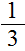 2.連續量情境下，了解乘以也就是除以5。【戶外教育】戶E1 善用教室外、戶外及校外教學，認識生活環境（自然或人為）。【環境教育】環E16 了解物質循環與資源回收利用的原理。策略：關鍵字、標步驟、錯題改正、出應用題。任務9-1 分數表示整數相除的結果1.在平分情境下，了解除的結果可以用分數表示。2.用分數（單位分數）表示除的結果。3.用分數（真分數）表示除的結果。4.用分數（假或帶分數）表示除的結果。5.用分數表示除的結果（離散量）。6.在測量情境下，用分數表示除的結果。9-2 整數乘以幾分之一1.認識、倍。2.以乘法記錄單位分數倍的問題和結果。3.解決連續量情境下整數的單位分數倍問題。4.解決連續量情境下整數的單位分數倍問題。9-3 乘以與除以21.離散量情境下，了解乘以也就是除以2、乘以也就是除以3。2.連續量情境下，了解乘以也就是除以5。【戶外教育】戶E1 善用教室外、戶外及校外教學，認識生活環境（自然或人為）。【環境教育】環E16 了解物質循環與資源回收利用的原理。策略：關鍵字、標步驟、錯題改正、出應用題。任務9-1 分數表示整數相除的結果1.在平分情境下，了解除的結果可以用分數表示。2.用分數（單位分數）表示除的結果。3.用分數（真分數）表示除的結果。4.用分數（假或帶分數）表示除的結果。5.用分數表示除的結果（離散量）。6.在測量情境下，用分數表示除的結果。9-2 整數乘以幾分之一1.認識、倍。2.以乘法記錄單位分數倍的問題和結果。3.解決連續量情境下整數的單位分數倍問題。4.解決連續量情境下整數的單位分數倍問題。9-3 乘以與除以21.離散量情境下，了解乘以也就是除以2、乘以也就是除以3。2.連續量情境下，了解乘以也就是除以5。【戶外教育】戶E1 善用教室外、戶外及校外教學，認識生活環境（自然或人為）。【環境教育】環E16 了解物質循環與資源回收利用的原理。紙筆評量作業評量口頭評量習作評量實作評量十、扇形1.理解扇形的構成要素，並知道扇形是某圓的一部分。2.理解「圓心角」的意義。3.理解「幾分之幾圓」的意義，及其與「圓心角」之間的關係。4.畫出指定半徑與圓心角的扇形。十、扇形1.理解扇形的構成要素，並知道扇形是某圓的一部分。2.理解「圓心角」的意義。3.理解「幾分之幾圓」的意義，及其與「圓心角」之間的關係。4.畫出指定半徑與圓心角的扇形。10-1 認識扇形10-2 認識圓心角10-3 幾分之幾圓策略：關鍵字、標步驟、圖像化、錯題改正、多元解法比較。任務10-1 認識扇形1.從生活物品感受扇形。2.認識扇形。3.能正確辨別扇形。4.能正確檢驗扇形。10-2 認識圓心角1.認識圓心角。2.能正確找出圓心角。3.能正確測量和計算圓心角。10-3 幾分之幾圓1.幾分之幾圓的命名。2.圓心角1度是幾分之幾圓。3.圓心角60度是幾分之幾圓。4.求幾分之幾圓的圓心角是幾度。【科技教育】科E2 了解動手實作的重要性。【閱讀素養教育】閱E3 熟悉與學科學習相關的文本閱讀策略。【原住民族教育】原E10 原住民族音樂、舞蹈、服飾、建築與各種工藝技藝實作。【環境教育】環E1 參與戶外學習與自然體驗，覺知自然環境的美、平衡、與完整性。策略：關鍵字、標步驟、圖像化、錯題改正、多元解法比較。任務10-1 認識扇形1.從生活物品感受扇形。2.認識扇形。3.能正確辨別扇形。4.能正確檢驗扇形。10-2 認識圓心角1.認識圓心角。2.能正確找出圓心角。3.能正確測量和計算圓心角。10-3 幾分之幾圓1.幾分之幾圓的命名。2.圓心角1度是幾分之幾圓。3.圓心角60度是幾分之幾圓。4.求幾分之幾圓的圓心角是幾度。【科技教育】科E2 了解動手實作的重要性。【閱讀素養教育】閱E3 熟悉與學科學習相關的文本閱讀策略。【原住民族教育】原E10 原住民族音樂、舞蹈、服飾、建築與各種工藝技藝實作。【環境教育】環E1 參與戶外學習與自然體驗，覺知自然環境的美、平衡、與完整性。策略：關鍵字、標步驟、圖像化、錯題改正、多元解法比較。任務10-1 認識扇形1.從生活物品感受扇形。2.認識扇形。3.能正確辨別扇形。4.能正確檢驗扇形。10-2 認識圓心角1.認識圓心角。2.能正確找出圓心角。3.能正確測量和計算圓心角。10-3 幾分之幾圓1.幾分之幾圓的命名。2.圓心角1度是幾分之幾圓。3.圓心角60度是幾分之幾圓。4.求幾分之幾圓的圓心角是幾度。【科技教育】科E2 了解動手實作的重要性。【閱讀素養教育】閱E3 熟悉與學科學習相關的文本閱讀策略。【原住民族教育】原E10 原住民族音樂、舞蹈、服飾、建築與各種工藝技藝實作。【環境教育】環E1 參與戶外學習與自然體驗，覺知自然環境的美、平衡、與完整性。紙筆評量作業評量口頭評量習作評量實作評量評量項目評量規準評量方式能報讀、製作基本統計圖表之能力。1.解讀長條圖與折線圖並知道其使用的時機。紙筆評量平時作業口頭評量作品評量能報讀、製作基本統計圖表之能力。2.整理生活中的有序資料，繪製成折線圖。紙筆評量平時作業口頭評量作品評量能解決生活中的公倍數與公因數的應用問題。1.理解因倍數的意義與找法；解決倍數與因數的應用問題。紙筆評量平時作業口頭評量能解決生活中的公倍數與公因數的應用問題。2.理解公倍數與最小公倍數的意義與找法。紙筆評量平時作業口頭評量能解決生活中的公倍數與公因數的應用問題。3.理解公因數與最大公因數的意義與找法。紙筆評量平時作業口頭評量能理解平面與立體圖形的要素與性質。1.認識三角形、四邊形多邊形及扇形的特性。紙筆評量平時作業口頭評量能理解平面與立體圖形的要素與性質。2.理解空間中面與面的垂直或平行現象。紙筆評量平時作業口頭評量能理解平面與立體圖形的要素與性質。3.認識柱體、錐體與球的構成要素與性質。紙筆評量平時作業口頭評量能理解平面與立體圖形的要素與性質。4.理解「圓心角」、「幾分之幾圓」的意義紙筆評量平時作業口頭評量能熟練乘除四則運算，以併式簡化計算。1.用併式記錄三步驟問題，運用整數四則運算的約定計算答案。紙筆評量平時作業口頭評量能熟練乘除四則運算，以併式簡化計算。2.理解分配律，並用以簡化計算。紙筆評量平時作業口頭評量能熟練乘除四則運算，以併式簡化計算。3.理解乘除四則運算的性質，並用以簡化計算；用併式紀錄解決平均問題。紙筆評量平時作業口頭評量能理解約分、擴分、通分的意義，並應用於異分母分數的加減。1.理解擴分、約分與等值分數的關係。紙筆評量平時作業口頭評量能理解約分、擴分、通分的意義，並應用於異分母分數的加減。2.透過通分解決異分母分數大小比較問題。紙筆評量平時作業口頭評量能理解約分、擴分、通分的意義，並應用於異分母分數的加減。3.透過通分解決異分母分數加減問題。紙筆評量平時作業口頭評量能理解三角形、平行四邊形與梯形的面積計算。1.透過點數方格與切割重組活動，理解與應用平行四邊形面積公式。紙筆評量平時作業口頭評量能理解三角形、平行四邊形與梯形的面積計算。2.能計算簡單複合圖形的面積。紙筆評量平時作業口頭評量能用分數表示整數相除的結果。1.在平分情境下，了解除的結果可以用分數表示。紙筆評量平時作業口頭評量能用分數表示整數相除的結果。2.整數的單位分數倍；除以2與乘以。紙筆評量平時作業口頭評量領綱核心素養數-E-A1 具備喜歡數學、對數學世界好奇、有積極主動的學習態度，並能將數學語言運用於日常生活中。
數-E-A2 具備基本的算術操作能力、並能指認基本的形體與相對關係，在日常生活情境中，用數學表述與解決問題。數-E-A3 能觀察出日常生活問題和數學的關聯，並能嘗試與擬訂解決問題的計畫。在解決問題之後，能轉化數學解答於日常生活的應用。數-E-B1 具備日常語言與數字及算術符號之間的轉換能力，並能熟練操作日常使用之度量衡及時間，認識日常經驗中的幾何形體，並能以符號表示公式。數-E-B2 具備報讀、製作基本統計圖表之能力。數-E-C1 具備從證據討論事情，以及和他人有條理溝通的態度。數-E-C2 樂於與他人合作解決問題並尊重不同的問題解決想法。數-E-A1 具備喜歡數學、對數學世界好奇、有積極主動的學習態度，並能將數學語言運用於日常生活中。
數-E-A2 具備基本的算術操作能力、並能指認基本的形體與相對關係，在日常生活情境中，用數學表述與解決問題。數-E-A3 能觀察出日常生活問題和數學的關聯，並能嘗試與擬訂解決問題的計畫。在解決問題之後，能轉化數學解答於日常生活的應用。數-E-B1 具備日常語言與數字及算術符號之間的轉換能力，並能熟練操作日常使用之度量衡及時間，認識日常經驗中的幾何形體，並能以符號表示公式。數-E-B2 具備報讀、製作基本統計圖表之能力。數-E-C1 具備從證據討論事情，以及和他人有條理溝通的態度。數-E-C2 樂於與他人合作解決問題並尊重不同的問題解決想法。數-E-A1 具備喜歡數學、對數學世界好奇、有積極主動的學習態度，並能將數學語言運用於日常生活中。
數-E-A2 具備基本的算術操作能力、並能指認基本的形體與相對關係，在日常生活情境中，用數學表述與解決問題。數-E-A3 能觀察出日常生活問題和數學的關聯，並能嘗試與擬訂解決問題的計畫。在解決問題之後，能轉化數學解答於日常生活的應用。數-E-B1 具備日常語言與數字及算術符號之間的轉換能力，並能熟練操作日常使用之度量衡及時間，認識日常經驗中的幾何形體，並能以符號表示公式。數-E-B2 具備報讀、製作基本統計圖表之能力。數-E-C1 具備從證據討論事情，以及和他人有條理溝通的態度。數-E-C2 樂於與他人合作解決問題並尊重不同的問題解決想法。數-E-A1 具備喜歡數學、對數學世界好奇、有積極主動的學習態度，並能將數學語言運用於日常生活中。
數-E-A2 具備基本的算術操作能力、並能指認基本的形體與相對關係，在日常生活情境中，用數學表述與解決問題。數-E-A3 能觀察出日常生活問題和數學的關聯，並能嘗試與擬訂解決問題的計畫。在解決問題之後，能轉化數學解答於日常生活的應用。數-E-B1 具備日常語言與數字及算術符號之間的轉換能力，並能熟練操作日常使用之度量衡及時間，認識日常經驗中的幾何形體，並能以符號表示公式。數-E-B2 具備報讀、製作基本統計圖表之能力。數-E-C1 具備從證據討論事情，以及和他人有條理溝通的態度。數-E-C2 樂於與他人合作解決問題並尊重不同的問題解決想法。數-E-A1 具備喜歡數學、對數學世界好奇、有積極主動的學習態度，並能將數學語言運用於日常生活中。
數-E-A2 具備基本的算術操作能力、並能指認基本的形體與相對關係，在日常生活情境中，用數學表述與解決問題。數-E-A3 能觀察出日常生活問題和數學的關聯，並能嘗試與擬訂解決問題的計畫。在解決問題之後，能轉化數學解答於日常生活的應用。數-E-B1 具備日常語言與數字及算術符號之間的轉換能力，並能熟練操作日常使用之度量衡及時間，認識日常經驗中的幾何形體，並能以符號表示公式。數-E-B2 具備報讀、製作基本統計圖表之能力。數-E-C1 具備從證據討論事情，以及和他人有條理溝通的態度。數-E-C2 樂於與他人合作解決問題並尊重不同的問題解決想法。數-E-A1 具備喜歡數學、對數學世界好奇、有積極主動的學習態度，並能將數學語言運用於日常生活中。
數-E-A2 具備基本的算術操作能力、並能指認基本的形體與相對關係，在日常生活情境中，用數學表述與解決問題。數-E-A3 能觀察出日常生活問題和數學的關聯，並能嘗試與擬訂解決問題的計畫。在解決問題之後，能轉化數學解答於日常生活的應用。數-E-B1 具備日常語言與數字及算術符號之間的轉換能力，並能熟練操作日常使用之度量衡及時間，認識日常經驗中的幾何形體，並能以符號表示公式。數-E-B2 具備報讀、製作基本統計圖表之能力。數-E-C1 具備從證據討論事情，以及和他人有條理溝通的態度。數-E-C2 樂於與他人合作解決問題並尊重不同的問題解決想法。學習表現n-III-1 理解數的十進位的位值結構，並能據以延伸認識更大與更小的數。n-III-5 理解整數相除的分數表示的意義。n-III-6 理解分數乘法和除法的意義、計算與應用。n-III-7 理解小數乘法和除法的意義，能做直式計算與應用。n-III-8 理解以四捨五入取概數，並進行合理估算。n-III-9 理解比例關係的意義，並能據以觀察、表述、計算與解題，如比率、比例尺、速度、基準量等。n-III-11 認識量的常用單位及其換算，並處理相關的應用問題。n-III-12 理解容量、容積和體積之間的關係，並做應用。s-III-4 理解角柱（含正方體、長方體）與圓柱的體積與表面積的計算方式。s-III-6 認識線對稱的意義與其推論。r-III-3 觀察情境或模式中的數量關係，並用文字或符號正確表述，協助推理與解題。n-III-1 理解數的十進位的位值結構，並能據以延伸認識更大與更小的數。n-III-5 理解整數相除的分數表示的意義。n-III-6 理解分數乘法和除法的意義、計算與應用。n-III-7 理解小數乘法和除法的意義，能做直式計算與應用。n-III-8 理解以四捨五入取概數，並進行合理估算。n-III-9 理解比例關係的意義，並能據以觀察、表述、計算與解題，如比率、比例尺、速度、基準量等。n-III-11 認識量的常用單位及其換算，並處理相關的應用問題。n-III-12 理解容量、容積和體積之間的關係，並做應用。s-III-4 理解角柱（含正方體、長方體）與圓柱的體積與表面積的計算方式。s-III-6 認識線對稱的意義與其推論。r-III-3 觀察情境或模式中的數量關係，並用文字或符號正確表述，協助推理與解題。n-III-1 理解數的十進位的位值結構，並能據以延伸認識更大與更小的數。n-III-5 理解整數相除的分數表示的意義。n-III-6 理解分數乘法和除法的意義、計算與應用。n-III-7 理解小數乘法和除法的意義，能做直式計算與應用。n-III-8 理解以四捨五入取概數，並進行合理估算。n-III-9 理解比例關係的意義，並能據以觀察、表述、計算與解題，如比率、比例尺、速度、基準量等。n-III-11 認識量的常用單位及其換算，並處理相關的應用問題。n-III-12 理解容量、容積和體積之間的關係，並做應用。s-III-4 理解角柱（含正方體、長方體）與圓柱的體積與表面積的計算方式。s-III-6 認識線對稱的意義與其推論。r-III-3 觀察情境或模式中的數量關係，並用文字或符號正確表述，協助推理與解題。學習內容N-5-1 十進位的位值系統：「兆位」至「千分位」。整合整數與小數。理解基於位值系統可延伸表示更大的數和更小的數。N-5-5 分數的乘法：整數乘以分數、分數乘以分數的意義。知道用約分簡化乘法計算。處理乘積一定比被乘數大的錯誤類型。透過分數計算的公式，知道乘法交換律在分數也成立。N-5-7 分數除以整數：分數除以整數的意義。最後將問題轉化為乘以單位分數。N-5-8 小數的乘法：整數乘以小數、小數乘以小數的意義。乘數為小數的直式計算。教師用位值的概念說明直式計算的合理性。處理乘積一定比被乘數大的錯誤類型。N-5-9 整數、小數除以整數（商為小數）：整數除以整數（商為小數）、小數除以整數的意義。教師用位值的概念說明直式計算的合理性。能用概數協助處理除不盡的情況。熟悉分母為2、4、5、8之真分數所對應的小數。N-5-10 解題：比率與應用。整數相除的應用。含「百分率」、「折」、「成」。N-5-11 解題：對小數取概數。具體生活情境。四捨五入法。知道商除不盡的處理。理解近似的意義。N-5-12 面積：「公畝」、「公頃」、「平方公里」。生活實例之應用。含與「平方公尺」的換算與計算。使用概數。N-5-13 重量：「公噸」。生活實例之應用。含與「公斤」的換算與計算。使用概數。N-5-14 體積：「立方公尺」。簡單實測、量感、估測與計算。N-5-15 解題：容積。容量、容積和體積間的關係。知道液體體積的意義。N-5-16 解題：時間的乘除問題。在分數和小數學習的範圍內，解決與時間相關的乘除問題。S-5-4 線對稱：線對稱的意義。「對稱軸」、「對稱點」、「對稱邊」、「對稱角」。由操作活動知道特殊平面圖形的線對稱性質。利用線對稱做簡單幾何推理。製作或繪製線對稱圖形。S-5-5 正方體和長方體：計算正方體和長方體的體積與表面積。正方體與長方體的體積公式。R-5-3 以符號表示數學公式：國中代數的前置經驗。初步體驗符號之使用，隱含「符號代表數」、「符號與運算符號的結合」的經驗。應併入其他教學活動。N-5-1 十進位的位值系統：「兆位」至「千分位」。整合整數與小數。理解基於位值系統可延伸表示更大的數和更小的數。N-5-5 分數的乘法：整數乘以分數、分數乘以分數的意義。知道用約分簡化乘法計算。處理乘積一定比被乘數大的錯誤類型。透過分數計算的公式，知道乘法交換律在分數也成立。N-5-7 分數除以整數：分數除以整數的意義。最後將問題轉化為乘以單位分數。N-5-8 小數的乘法：整數乘以小數、小數乘以小數的意義。乘數為小數的直式計算。教師用位值的概念說明直式計算的合理性。處理乘積一定比被乘數大的錯誤類型。N-5-9 整數、小數除以整數（商為小數）：整數除以整數（商為小數）、小數除以整數的意義。教師用位值的概念說明直式計算的合理性。能用概數協助處理除不盡的情況。熟悉分母為2、4、5、8之真分數所對應的小數。N-5-10 解題：比率與應用。整數相除的應用。含「百分率」、「折」、「成」。N-5-11 解題：對小數取概數。具體生活情境。四捨五入法。知道商除不盡的處理。理解近似的意義。N-5-12 面積：「公畝」、「公頃」、「平方公里」。生活實例之應用。含與「平方公尺」的換算與計算。使用概數。N-5-13 重量：「公噸」。生活實例之應用。含與「公斤」的換算與計算。使用概數。N-5-14 體積：「立方公尺」。簡單實測、量感、估測與計算。N-5-15 解題：容積。容量、容積和體積間的關係。知道液體體積的意義。N-5-16 解題：時間的乘除問題。在分數和小數學習的範圍內，解決與時間相關的乘除問題。S-5-4 線對稱：線對稱的意義。「對稱軸」、「對稱點」、「對稱邊」、「對稱角」。由操作活動知道特殊平面圖形的線對稱性質。利用線對稱做簡單幾何推理。製作或繪製線對稱圖形。S-5-5 正方體和長方體：計算正方體和長方體的體積與表面積。正方體與長方體的體積公式。R-5-3 以符號表示數學公式：國中代數的前置經驗。初步體驗符號之使用，隱含「符號代表數」、「符號與運算符號的結合」的經驗。應併入其他教學活動。學習目標1.認識億以上的大數；認識多位小數；認識數的十進結構及位值間的關係；解決整數末位有多個0的乘除計算。2.整數的分數倍；分數的分數倍；被乘數、乘數與積的關係；分數除以整數。3.理解長方體、正方體體積的計算公式；認識體積單位「立方公尺」並做實測及估測；計算簡單長方體和正方體複合形體的體積。4.理解多位小數的整數倍問題，並解決生活中的問題；解決整數乘以小數的問題；解決小數乘以小數的問題；解決小數、整數除以整數且商為小數的除法問題。5.認識重量單位「公噸」之意義，並進行計算；認識面積單位「公畝」、「公頃」、「平方公里」之意義，並進行計算。6.解決時間的乘法問題；解決時間的除法問題；解決生活中的時間應用問題。7.計算正方體和長方體的表面積；計算簡單複合形體的表面積。8.理解比率的意義；理解百分率的意義；解決生活中與百分率有關的問題。9.容積與體積的關係；容積與容量的關係；不規則物體的體積。10.認識線對稱圖形；知道線對稱圖形的對稱邊相等、對稱角及對稱點的性質；繪製線對稱圖形。1.認識億以上的大數；認識多位小數；認識數的十進結構及位值間的關係；解決整數末位有多個0的乘除計算。2.整數的分數倍；分數的分數倍；被乘數、乘數與積的關係；分數除以整數。3.理解長方體、正方體體積的計算公式；認識體積單位「立方公尺」並做實測及估測；計算簡單長方體和正方體複合形體的體積。4.理解多位小數的整數倍問題，並解決生活中的問題；解決整數乘以小數的問題；解決小數乘以小數的問題；解決小數、整數除以整數且商為小數的除法問題。5.認識重量單位「公噸」之意義，並進行計算；認識面積單位「公畝」、「公頃」、「平方公里」之意義，並進行計算。6.解決時間的乘法問題；解決時間的除法問題；解決生活中的時間應用問題。7.計算正方體和長方體的表面積；計算簡單複合形體的表面積。8.理解比率的意義；理解百分率的意義；解決生活中與百分率有關的問題。9.容積與體積的關係；容積與容量的關係；不規則物體的體積。10.認識線對稱圖形；知道線對稱圖形的對稱邊相等、對稱角及對稱點的性質；繪製線對稱圖形。1.認識億以上的大數；認識多位小數；認識數的十進結構及位值間的關係；解決整數末位有多個0的乘除計算。2.整數的分數倍；分數的分數倍；被乘數、乘數與積的關係；分數除以整數。3.理解長方體、正方體體積的計算公式；認識體積單位「立方公尺」並做實測及估測；計算簡單長方體和正方體複合形體的體積。4.理解多位小數的整數倍問題，並解決生活中的問題；解決整數乘以小數的問題；解決小數乘以小數的問題；解決小數、整數除以整數且商為小數的除法問題。5.認識重量單位「公噸」之意義，並進行計算；認識面積單位「公畝」、「公頃」、「平方公里」之意義，並進行計算。6.解決時間的乘法問題；解決時間的除法問題；解決生活中的時間應用問題。7.計算正方體和長方體的表面積；計算簡單複合形體的表面積。8.理解比率的意義；理解百分率的意義；解決生活中與百分率有關的問題。9.容積與體積的關係；容積與容量的關係；不規則物體的體積。10.認識線對稱圖形；知道線對稱圖形的對稱邊相等、對稱角及對稱點的性質；繪製線對稱圖形。1.認識億以上的大數；認識多位小數；認識數的十進結構及位值間的關係；解決整數末位有多個0的乘除計算。2.整數的分數倍；分數的分數倍；被乘數、乘數與積的關係；分數除以整數。3.理解長方體、正方體體積的計算公式；認識體積單位「立方公尺」並做實測及估測；計算簡單長方體和正方體複合形體的體積。4.理解多位小數的整數倍問題，並解決生活中的問題；解決整數乘以小數的問題；解決小數乘以小數的問題；解決小數、整數除以整數且商為小數的除法問題。5.認識重量單位「公噸」之意義，並進行計算；認識面積單位「公畝」、「公頃」、「平方公里」之意義，並進行計算。6.解決時間的乘法問題；解決時間的除法問題；解決生活中的時間應用問題。7.計算正方體和長方體的表面積；計算簡單複合形體的表面積。8.理解比率的意義；理解百分率的意義；解決生活中與百分率有關的問題。9.容積與體積的關係；容積與容量的關係；不規則物體的體積。10.認識線對稱圖形；知道線對稱圖形的對稱邊相等、對稱角及對稱點的性質；繪製線對稱圖形。1.認識億以上的大數；認識多位小數；認識數的十進結構及位值間的關係；解決整數末位有多個0的乘除計算。2.整數的分數倍；分數的分數倍；被乘數、乘數與積的關係；分數除以整數。3.理解長方體、正方體體積的計算公式；認識體積單位「立方公尺」並做實測及估測；計算簡單長方體和正方體複合形體的體積。4.理解多位小數的整數倍問題，並解決生活中的問題；解決整數乘以小數的問題；解決小數乘以小數的問題；解決小數、整數除以整數且商為小數的除法問題。5.認識重量單位「公噸」之意義，並進行計算；認識面積單位「公畝」、「公頃」、「平方公里」之意義，並進行計算。6.解決時間的乘法問題；解決時間的除法問題；解決生活中的時間應用問題。7.計算正方體和長方體的表面積；計算簡單複合形體的表面積。8.理解比率的意義；理解百分率的意義；解決生活中與百分率有關的問題。9.容積與體積的關係；容積與容量的關係；不規則物體的體積。10.認識線對稱圖形；知道線對稱圖形的對稱邊相等、對稱角及對稱點的性質；繪製線對稱圖形。1.認識億以上的大數；認識多位小數；認識數的十進結構及位值間的關係；解決整數末位有多個0的乘除計算。2.整數的分數倍；分數的分數倍；被乘數、乘數與積的關係；分數除以整數。3.理解長方體、正方體體積的計算公式；認識體積單位「立方公尺」並做實測及估測；計算簡單長方體和正方體複合形體的體積。4.理解多位小數的整數倍問題，並解決生活中的問題；解決整數乘以小數的問題；解決小數乘以小數的問題；解決小數、整數除以整數且商為小數的除法問題。5.認識重量單位「公噸」之意義，並進行計算；認識面積單位「公畝」、「公頃」、「平方公里」之意義，並進行計算。6.解決時間的乘法問題；解決時間的除法問題；解決生活中的時間應用問題。7.計算正方體和長方體的表面積；計算簡單複合形體的表面積。8.理解比率的意義；理解百分率的意義；解決生活中與百分率有關的問題。9.容積與體積的關係；容積與容量的關係；不規則物體的體積。10.認識線對稱圖形；知道線對稱圖形的對稱邊相等、對稱角及對稱點的性質；繪製線對稱圖形。融入議題*必選  *□性別平等教育   □人權教育   *環境教育   *永續海洋   *□家庭教育 □生涯規劃教育   *□國防教育   □資訊教育(□資訊素養與倫理 □行動學習 □新興科技)科技教育   □能源教育   原住民族教育   *□品德教育   *■生命教育□法治教育   *□安全教育   □防災教育   多元文化教育   ■閱讀素養教育 *■戶外教育   ■國際教育*□性別平等教育   □人權教育   *環境教育   *永續海洋   *□家庭教育 □生涯規劃教育   *□國防教育   □資訊教育(□資訊素養與倫理 □行動學習 □新興科技)科技教育   □能源教育   原住民族教育   *□品德教育   *■生命教育□法治教育   *□安全教育   □防災教育   多元文化教育   ■閱讀素養教育 *■戶外教育   ■國際教育*□性別平等教育   □人權教育   *環境教育   *永續海洋   *□家庭教育 □生涯規劃教育   *□國防教育   □資訊教育(□資訊素養與倫理 □行動學習 □新興科技)科技教育   □能源教育   原住民族教育   *□品德教育   *■生命教育□法治教育   *□安全教育   □防災教育   多元文化教育   ■閱讀素養教育 *■戶外教育   ■國際教育*□性別平等教育   □人權教育   *環境教育   *永續海洋   *□家庭教育 □生涯規劃教育   *□國防教育   □資訊教育(□資訊素養與倫理 □行動學習 □新興科技)科技教育   □能源教育   原住民族教育   *□品德教育   *■生命教育□法治教育   *□安全教育   □防災教育   多元文化教育   ■閱讀素養教育 *■戶外教育   ■國際教育*□性別平等教育   □人權教育   *環境教育   *永續海洋   *□家庭教育 □生涯規劃教育   *□國防教育   □資訊教育(□資訊素養與倫理 □行動學習 □新興科技)科技教育   □能源教育   原住民族教育   *□品德教育   *■生命教育□法治教育   *□安全教育   □防災教育   多元文化教育   ■閱讀素養教育 *■戶外教育   ■國際教育*□性別平等教育   □人權教育   *環境教育   *永續海洋   *□家庭教育 □生涯規劃教育   *□國防教育   □資訊教育(□資訊素養與倫理 □行動學習 □新興科技)科技教育   □能源教育   原住民族教育   *□品德教育   *■生命教育□法治教育   *□安全教育   □防災教育   多元文化教育   ■閱讀素養教育 *■戶外教育   ■國際教育議題內涵【環境教育】環E4 覺知經濟發展與工業發展對環境的衝擊。環E5 覺知人類的生活型態對其他生物與生態系的衝擊。環E9 覺知氣候變遷會對生活、社會及環境造成衝擊。環E15 覺知能資源過度利用會導致環境汙染與資源耗竭的問題。【國際教育】國E3 具備表達我國文化特色的能力。【多元文化教育】多E3 認識不同的文化概念，如族群、階級、性別、宗教等。多E6 了解各文化間的多樣性與差異性。【科技教育】科E1 了解平日常見科技產品的用途與運作方式。【戶外教育】戶E3 善用五官的感知，培養眼、耳、鼻、舌、觸覺及心靈對環境感受的能力【生命教育】生E3 理解人是會思考、有情緒、能進行自主決定的個體。【閱讀素養教育】閱E3 熟悉與學科學習相關的文本閱讀策略。【環境教育】環E4 覺知經濟發展與工業發展對環境的衝擊。環E5 覺知人類的生活型態對其他生物與生態系的衝擊。環E9 覺知氣候變遷會對生活、社會及環境造成衝擊。環E15 覺知能資源過度利用會導致環境汙染與資源耗竭的問題。【國際教育】國E3 具備表達我國文化特色的能力。【多元文化教育】多E3 認識不同的文化概念，如族群、階級、性別、宗教等。多E6 了解各文化間的多樣性與差異性。【科技教育】科E1 了解平日常見科技產品的用途與運作方式。【戶外教育】戶E3 善用五官的感知，培養眼、耳、鼻、舌、觸覺及心靈對環境感受的能力【生命教育】生E3 理解人是會思考、有情緒、能進行自主決定的個體。【閱讀素養教育】閱E3 熟悉與學科學習相關的文本閱讀策略。【環境教育】環E4 覺知經濟發展與工業發展對環境的衝擊。環E5 覺知人類的生活型態對其他生物與生態系的衝擊。環E9 覺知氣候變遷會對生活、社會及環境造成衝擊。環E15 覺知能資源過度利用會導致環境汙染與資源耗竭的問題。【國際教育】國E3 具備表達我國文化特色的能力。【多元文化教育】多E3 認識不同的文化概念，如族群、階級、性別、宗教等。多E6 了解各文化間的多樣性與差異性。【科技教育】科E1 了解平日常見科技產品的用途與運作方式。【戶外教育】戶E3 善用五官的感知，培養眼、耳、鼻、舌、觸覺及心靈對環境感受的能力【生命教育】生E3 理解人是會思考、有情緒、能進行自主決定的個體。【閱讀素養教育】閱E3 熟悉與學科學習相關的文本閱讀策略。【環境教育】環E4 覺知經濟發展與工業發展對環境的衝擊。環E5 覺知人類的生活型態對其他生物與生態系的衝擊。環E9 覺知氣候變遷會對生活、社會及環境造成衝擊。環E15 覺知能資源過度利用會導致環境汙染與資源耗竭的問題。【國際教育】國E3 具備表達我國文化特色的能力。【多元文化教育】多E3 認識不同的文化概念，如族群、階級、性別、宗教等。多E6 了解各文化間的多樣性與差異性。【科技教育】科E1 了解平日常見科技產品的用途與運作方式。【戶外教育】戶E3 善用五官的感知，培養眼、耳、鼻、舌、觸覺及心靈對環境感受的能力【生命教育】生E3 理解人是會思考、有情緒、能進行自主決定的個體。【閱讀素養教育】閱E3 熟悉與學科學習相關的文本閱讀策略。【環境教育】環E4 覺知經濟發展與工業發展對環境的衝擊。環E5 覺知人類的生活型態對其他生物與生態系的衝擊。環E9 覺知氣候變遷會對生活、社會及環境造成衝擊。環E15 覺知能資源過度利用會導致環境汙染與資源耗竭的問題。【國際教育】國E3 具備表達我國文化特色的能力。【多元文化教育】多E3 認識不同的文化概念，如族群、階級、性別、宗教等。多E6 了解各文化間的多樣性與差異性。【科技教育】科E1 了解平日常見科技產品的用途與運作方式。【戶外教育】戶E3 善用五官的感知，培養眼、耳、鼻、舌、觸覺及心靈對環境感受的能力【生命教育】生E3 理解人是會思考、有情緒、能進行自主決定的個體。【閱讀素養教育】閱E3 熟悉與學科學習相關的文本閱讀策略。【環境教育】環E4 覺知經濟發展與工業發展對環境的衝擊。環E5 覺知人類的生活型態對其他生物與生態系的衝擊。環E9 覺知氣候變遷會對生活、社會及環境造成衝擊。環E15 覺知能資源過度利用會導致環境汙染與資源耗竭的問題。【國際教育】國E3 具備表達我國文化特色的能力。【多元文化教育】多E3 認識不同的文化概念，如族群、階級、性別、宗教等。多E6 了解各文化間的多樣性與差異性。【科技教育】科E1 了解平日常見科技產品的用途與運作方式。【戶外教育】戶E3 善用五官的感知，培養眼、耳、鼻、舌、觸覺及心靈對環境感受的能力【生命教育】生E3 理解人是會思考、有情緒、能進行自主決定的個體。【閱讀素養教育】閱E3 熟悉與學科學習相關的文本閱讀策略。學習目標學習目標教材重點學習活動(含學習任務、學習策略與融入議題說明)學習活動(含學習任務、學習策略與融入議題說明)學習活動(含學習任務、學習策略與融入議題說明)多元評量一、數的十進位結構: 認識億以上的大數；認識多位小數；認識數的十進結構及位值間的關係；解決整數末位有多個0的乘除計算。一、數的十進位結構: 認識億以上的大數；認識多位小數；認識數的十進結構及位值間的關係；解決整數末位有多個0的乘除計算。1-1認識億以上的大數1-2認識多位小數1-3認識數的十進結構及位值間的關係1-4解決整數末位有多個0的乘除計算策略：關鍵字、標步驟、圖像化、錯題改正。任務：1-1認識億以上的大數1.認識1億。2.認識十億、百億、千億。3.以一億為計數單位。4.兆以內的讀法與記法。5.認識1兆。6.認識十兆、百兆、千兆。7.兆以內的讀法與記法。8.大數的比較1-2認識多位小數1.認識生活中的小數的需求。2.認識0.001與千分位。3.小數的化聚。4.小數的比較。5.認識多位小數。6.小數比大小。1-3認識數的十進結構及位值間的關係1.觀察數字卡，發現整數與小數的倍數關係。2.理解一個數，相鄰的兩個數字相同時，兩數字所表示意義的關係。1-4解決整數末位有多個0的乘除計算1.透過位值的十進位結構，察覺乘法算式的規律。2.利用十進位結構，解決乘法算式規律問題。3.透過位值的十進位結構，察覺除法算式的規律。4.利用十進位結構，解決除法算式規律問題。【環境教育】環E5 覺知人類的生活型態對其他生物與生態系的衝擊。策略：關鍵字、標步驟、圖像化、錯題改正。任務：1-1認識億以上的大數1.認識1億。2.認識十億、百億、千億。3.以一億為計數單位。4.兆以內的讀法與記法。5.認識1兆。6.認識十兆、百兆、千兆。7.兆以內的讀法與記法。8.大數的比較1-2認識多位小數1.認識生活中的小數的需求。2.認識0.001與千分位。3.小數的化聚。4.小數的比較。5.認識多位小數。6.小數比大小。1-3認識數的十進結構及位值間的關係1.觀察數字卡，發現整數與小數的倍數關係。2.理解一個數，相鄰的兩個數字相同時，兩數字所表示意義的關係。1-4解決整數末位有多個0的乘除計算1.透過位值的十進位結構，察覺乘法算式的規律。2.利用十進位結構，解決乘法算式規律問題。3.透過位值的十進位結構，察覺除法算式的規律。4.利用十進位結構，解決除法算式規律問題。【環境教育】環E5 覺知人類的生活型態對其他生物與生態系的衝擊。策略：關鍵字、標步驟、圖像化、錯題改正。任務：1-1認識億以上的大數1.認識1億。2.認識十億、百億、千億。3.以一億為計數單位。4.兆以內的讀法與記法。5.認識1兆。6.認識十兆、百兆、千兆。7.兆以內的讀法與記法。8.大數的比較1-2認識多位小數1.認識生活中的小數的需求。2.認識0.001與千分位。3.小數的化聚。4.小數的比較。5.認識多位小數。6.小數比大小。1-3認識數的十進結構及位值間的關係1.觀察數字卡，發現整數與小數的倍數關係。2.理解一個數，相鄰的兩個數字相同時，兩數字所表示意義的關係。1-4解決整數末位有多個0的乘除計算1.透過位值的十進位結構，察覺乘法算式的規律。2.利用十進位結構，解決乘法算式規律問題。3.透過位值的十進位結構，察覺除法算式的規律。4.利用十進位結構，解決除法算式規律問題。【環境教育】環E5 覺知人類的生活型態對其他生物與生態系的衝擊。紙筆評量作業評量口頭評量習作評量實作評量二、分數:整數的分數倍；分數的分數倍；被乘數、乘數與積的關係；分數除以整數。二、分數:整數的分數倍；分數的分數倍；被乘數、乘數與積的關係；分數除以整數。2-1整數的分數倍2-2分數的分數倍2-3被乘數、乘數與積的關係2-4分數除以整數。策略：關鍵字、標步驟、圖像化、錯題改正、出應用題。任務：2-1整數的分數倍1.解決分數倍的乘法問題，並用算式記錄。2.解決整數的真分數倍問題（答案為分數）。3.解決時間的分數倍問題。4.解決整數的帶分數倍問題（答案為分數）。2-2分數的分數倍1.將單位分數的分數倍記成乘法算式。2.解決真分數的真分數倍問題，並察覺分數乘法的規律。3.解決真分數的假分數倍問題，並驗證所察覺的規律。4.認識先約分再計算的方法。5.解決帶分數×真分數問題（在分數上直接約分）。6.解決帶分數×帶分數問題。2-3被乘數、乘數與積的關係1.被乘數、乘數與積的關係。2-4分數除以整數1.解決單位分數除以整數問題，了解除以2也就是乘以1/2。2.解決真分數除以整數問題，了解除以3也就是乘以1/3。3.解決假分數除以整數問題，了解除以2也就是乘以1/2。4.解決帶分數除以整數問題，了解除以3也就是乘以1/3。【國際教育】國E3 具備表達我國文化特色的能力。策略：關鍵字、標步驟、圖像化、錯題改正、出應用題。任務：2-1整數的分數倍1.解決分數倍的乘法問題，並用算式記錄。2.解決整數的真分數倍問題（答案為分數）。3.解決時間的分數倍問題。4.解決整數的帶分數倍問題（答案為分數）。2-2分數的分數倍1.將單位分數的分數倍記成乘法算式。2.解決真分數的真分數倍問題，並察覺分數乘法的規律。3.解決真分數的假分數倍問題，並驗證所察覺的規律。4.認識先約分再計算的方法。5.解決帶分數×真分數問題（在分數上直接約分）。6.解決帶分數×帶分數問題。2-3被乘數、乘數與積的關係1.被乘數、乘數與積的關係。2-4分數除以整數1.解決單位分數除以整數問題，了解除以2也就是乘以1/2。2.解決真分數除以整數問題，了解除以3也就是乘以1/3。3.解決假分數除以整數問題，了解除以2也就是乘以1/2。4.解決帶分數除以整數問題，了解除以3也就是乘以1/3。【國際教育】國E3 具備表達我國文化特色的能力。策略：關鍵字、標步驟、圖像化、錯題改正、出應用題。任務：2-1整數的分數倍1.解決分數倍的乘法問題，並用算式記錄。2.解決整數的真分數倍問題（答案為分數）。3.解決時間的分數倍問題。4.解決整數的帶分數倍問題（答案為分數）。2-2分數的分數倍1.將單位分數的分數倍記成乘法算式。2.解決真分數的真分數倍問題，並察覺分數乘法的規律。3.解決真分數的假分數倍問題，並驗證所察覺的規律。4.認識先約分再計算的方法。5.解決帶分數×真分數問題（在分數上直接約分）。6.解決帶分數×帶分數問題。2-3被乘數、乘數與積的關係1.被乘數、乘數與積的關係。2-4分數除以整數1.解決單位分數除以整數問題，了解除以2也就是乘以1/2。2.解決真分數除以整數問題，了解除以3也就是乘以1/3。3.解決假分數除以整數問題，了解除以2也就是乘以1/2。4.解決帶分數除以整數問題，了解除以3也就是乘以1/3。【國際教育】國E3 具備表達我國文化特色的能力。紙筆評量作業評量口頭評量習作評量實作評量三、長方體與正方體的體積:理解長方體、正方體體積的計算公式；認識體積單位「立方公尺」並做實測及估測；計算簡單長方體和正方體複合形體的體積。三、長方體與正方體的體積:理解長方體、正方體體積的計算公式；認識體積單位「立方公尺」並做實測及估測；計算簡單長方體和正方體複合形體的體積。3-1理解長方體、正方體體積的計算公式3-2認識體積單位「立方公尺」並做實測及估測3-3計算簡單長方體和正方體複合形體的體積策略：關鍵字、圖像化、附件操作、錯題改正。任務：3-1理解長方體、正方體體積的計算公式1.認識長方體的長、寬、高。2.複製並列出一個算式計算長方體體積。3.認識長方體的體積公式。4.計算長方體的體積。5.認識正方體的體積公式。6.計算正方體的體積積。3-2認識體積單位「立方公尺」並做實測及估測1.認識1立方公尺。2.感受1立方公尺有多大。3.察覺生活中物品使用的體積單位。4.以1立方公尺做為體積的計數單位。5.1立方公尺與1立方公分的關係。6.整立方公尺換算成整立方公分。7.求長方體的體積。8.換成相同長度量後再計算體積。3-3計算簡單長方體和正方體複合形體的體積1.找出堆疊後的形體的邊長。2.運用切割法求複合形體的體積。3.運用填補法求複合形體的體積。【環境教育】環E4 覺知經濟發展與工業發展對環境的衝擊。策略：關鍵字、圖像化、附件操作、錯題改正。任務：3-1理解長方體、正方體體積的計算公式1.認識長方體的長、寬、高。2.複製並列出一個算式計算長方體體積。3.認識長方體的體積公式。4.計算長方體的體積。5.認識正方體的體積公式。6.計算正方體的體積積。3-2認識體積單位「立方公尺」並做實測及估測1.認識1立方公尺。2.感受1立方公尺有多大。3.察覺生活中物品使用的體積單位。4.以1立方公尺做為體積的計數單位。5.1立方公尺與1立方公分的關係。6.整立方公尺換算成整立方公分。7.求長方體的體積。8.換成相同長度量後再計算體積。3-3計算簡單長方體和正方體複合形體的體積1.找出堆疊後的形體的邊長。2.運用切割法求複合形體的體積。3.運用填補法求複合形體的體積。【環境教育】環E4 覺知經濟發展與工業發展對環境的衝擊。策略：關鍵字、圖像化、附件操作、錯題改正。任務：3-1理解長方體、正方體體積的計算公式1.認識長方體的長、寬、高。2.複製並列出一個算式計算長方體體積。3.認識長方體的體積公式。4.計算長方體的體積。5.認識正方體的體積公式。6.計算正方體的體積積。3-2認識體積單位「立方公尺」並做實測及估測1.認識1立方公尺。2.感受1立方公尺有多大。3.察覺生活中物品使用的體積單位。4.以1立方公尺做為體積的計數單位。5.1立方公尺與1立方公分的關係。6.整立方公尺換算成整立方公分。7.求長方體的體積。8.換成相同長度量後再計算體積。3-3計算簡單長方體和正方體複合形體的體積1.找出堆疊後的形體的邊長。2.運用切割法求複合形體的體積。3.運用填補法求複合形體的體積。【環境教育】環E4 覺知經濟發展與工業發展對環境的衝擊。紙筆評量作業評量口頭報告習作評量課堂問答四、小數:理解多位小數的整數倍問題，並解決生活中的問題；解決整數乘以小數的問題；解決小數乘以小數的問題；解決小數、整數除以整數且商為小數的除法問題。四、小數:理解多位小數的整數倍問題，並解決生活中的問題；解決整數乘以小數的問題；解決小數乘以小數的問題；解決小數、整數除以整數且商為小數的除法問題。4-1理解多位小數的整數倍問題，並解決生活中的問題4-2解決整數乘以小數的問題4-3解決小數乘以小數的問題4-4解決小數除以整數且商為小數的除法問題策略：關鍵字、標步驟、圖像化、錯題改正、出應用題。任務4-1理解多位小數的整數倍問題，並解決生活中的問題1.換單位計算二位小數乘以整數。2.換單位計算三位小數乘以整數。3.將小數乘以整數轉換成整數相乘的小數倍問題。4.觀察小數乘以整十整百，被乘數和積的關係。 4-2解決整數乘以小數的問題1.整數乘以一位小數。2.整數乘以二位小數。4-3解決小數乘以小數的問題1.單位小數相乘。2.乘數是一位小數。3.乘數是二位小數。4.比較被乘數、乘數和積的關係。4-4解決小數除以整數且商為小數的除法問題1.一位純小數除以一位整數，商為一位小數。2.二位純小數除以一位整數，商為二位小數。3.一位純小數除以一位整數，商為一位小數。4.一位數除以一位數，商為一位小數。5.一位小數除以一位整數，商為二位小數。6.二位數除以二位數，商為二位小數。7.一位數除以一位數，商為三位小數。8.除不盡的小數除法，商取概數到小數點後第二位。9.二位數除以二位數，商為三位小數。10.小數除以十、百、千的小數點移動。【多元文化教育】多E3 認識不同的文化概念，如族群、階級、性別、宗教等。策略：關鍵字、標步驟、圖像化、錯題改正、出應用題。任務4-1理解多位小數的整數倍問題，並解決生活中的問題1.換單位計算二位小數乘以整數。2.換單位計算三位小數乘以整數。3.將小數乘以整數轉換成整數相乘的小數倍問題。4.觀察小數乘以整十整百，被乘數和積的關係。 4-2解決整數乘以小數的問題1.整數乘以一位小數。2.整數乘以二位小數。4-3解決小數乘以小數的問題1.單位小數相乘。2.乘數是一位小數。3.乘數是二位小數。4.比較被乘數、乘數和積的關係。4-4解決小數除以整數且商為小數的除法問題1.一位純小數除以一位整數，商為一位小數。2.二位純小數除以一位整數，商為二位小數。3.一位純小數除以一位整數，商為一位小數。4.一位數除以一位數，商為一位小數。5.一位小數除以一位整數，商為二位小數。6.二位數除以二位數，商為二位小數。7.一位數除以一位數，商為三位小數。8.除不盡的小數除法，商取概數到小數點後第二位。9.二位數除以二位數，商為三位小數。10.小數除以十、百、千的小數點移動。【多元文化教育】多E3 認識不同的文化概念，如族群、階級、性別、宗教等。策略：關鍵字、標步驟、圖像化、錯題改正、出應用題。任務4-1理解多位小數的整數倍問題，並解決生活中的問題1.換單位計算二位小數乘以整數。2.換單位計算三位小數乘以整數。3.將小數乘以整數轉換成整數相乘的小數倍問題。4.觀察小數乘以整十整百，被乘數和積的關係。 4-2解決整數乘以小數的問題1.整數乘以一位小數。2.整數乘以二位小數。4-3解決小數乘以小數的問題1.單位小數相乘。2.乘數是一位小數。3.乘數是二位小數。4.比較被乘數、乘數和積的關係。4-4解決小數除以整數且商為小數的除法問題1.一位純小數除以一位整數，商為一位小數。2.二位純小數除以一位整數，商為二位小數。3.一位純小數除以一位整數，商為一位小數。4.一位數除以一位數，商為一位小數。5.一位小數除以一位整數，商為二位小數。6.二位數除以二位數，商為二位小數。7.一位數除以一位數，商為三位小數。8.除不盡的小數除法，商取概數到小數點後第二位。9.二位數除以二位數，商為三位小數。10.小數除以十、百、千的小數點移動。【多元文化教育】多E3 認識不同的文化概念，如族群、階級、性別、宗教等。作業評量口頭討論紙筆測驗習作評量實作評量五、生活中的大單位:認識重量單位「公噸」之意義，並進行計算；認識面積單位「公畝」、「公頃」、「平方公里」之意義，並進行計算。五、生活中的大單位:認識重量單位「公噸」之意義，並進行計算；認識面積單位「公畝」、「公頃」、「平方公里」之意義，並進行計算。5-1認識重量單位「公噸」之意義，並進行計算5-2認識面積單位「公畝」、「公頃」、「平方公里」之意義，並進行計算策略：關鍵字、標步驟、錯題改正、出應用題、多元解法比較。5-1認識重量單位「公噸」之意義，並進行計算1.認識公噸和公斤的關係。2.公噸和公斤的化聚。3.判斷合適的重量單位。4.公噸和公斤的概數。5-2認識面積單位「公畝」、「公頃」、「平方公里」之意義，並進行計算1.認識公畝。2.公畝和平方公尺的小數化聚。3.認識公頃。4.公頃和平方公尺的化聚。5.認識平方公里。6.平方公里和平方公尺的整數化聚。7.面積單位的關係。8.平方公里、公頃和公畝的換算（整數）。9.相鄰兩階面積單位的換算（小數）。10.跨階面積單位的逐步換算（聚）。11.跨階面積單位的逐步換算（化）。12.大單位面積的計算。13.面積單位的判斷。14.公頃和平方公尺的概數。【環境教育】環E9 覺知氣候變遷會對生活、社會及環境造成衝擊。【閱讀素養教育】閱E3 熟悉與學科學習相關的文本閱讀策略。策略：關鍵字、標步驟、錯題改正、出應用題、多元解法比較。5-1認識重量單位「公噸」之意義，並進行計算1.認識公噸和公斤的關係。2.公噸和公斤的化聚。3.判斷合適的重量單位。4.公噸和公斤的概數。5-2認識面積單位「公畝」、「公頃」、「平方公里」之意義，並進行計算1.認識公畝。2.公畝和平方公尺的小數化聚。3.認識公頃。4.公頃和平方公尺的化聚。5.認識平方公里。6.平方公里和平方公尺的整數化聚。7.面積單位的關係。8.平方公里、公頃和公畝的換算（整數）。9.相鄰兩階面積單位的換算（小數）。10.跨階面積單位的逐步換算（聚）。11.跨階面積單位的逐步換算（化）。12.大單位面積的計算。13.面積單位的判斷。14.公頃和平方公尺的概數。【環境教育】環E9 覺知氣候變遷會對生活、社會及環境造成衝擊。【閱讀素養教育】閱E3 熟悉與學科學習相關的文本閱讀策略。策略：關鍵字、標步驟、錯題改正、出應用題、多元解法比較。5-1認識重量單位「公噸」之意義，並進行計算1.認識公噸和公斤的關係。2.公噸和公斤的化聚。3.判斷合適的重量單位。4.公噸和公斤的概數。5-2認識面積單位「公畝」、「公頃」、「平方公里」之意義，並進行計算1.認識公畝。2.公畝和平方公尺的小數化聚。3.認識公頃。4.公頃和平方公尺的化聚。5.認識平方公里。6.平方公里和平方公尺的整數化聚。7.面積單位的關係。8.平方公里、公頃和公畝的換算（整數）。9.相鄰兩階面積單位的換算（小數）。10.跨階面積單位的逐步換算（聚）。11.跨階面積單位的逐步換算（化）。12.大單位面積的計算。13.面積單位的判斷。14.公頃和平方公尺的概數。【環境教育】環E9 覺知氣候變遷會對生活、社會及環境造成衝擊。【閱讀素養教育】閱E3 熟悉與學科學習相關的文本閱讀策略。紙筆評量作業評量口頭評量習作評量實作評量六、時間的乘除:解決時間的乘法問題；解決時間的除法問題；解決生活中的時間應用問題。六、時間的乘除:解決時間的乘法問題；解決時間的除法問題；解決生活中的時間應用問題。6-1解決時間的乘法問題6-2解決時間的除法問題6-3解決生活中的時間應用問題。策略：關鍵字、標步驟、錯題改正、出應用題、多元解法比較。任務6-1解決時間的乘法問題1.解決分和秒的乘法問題。2.解決時和分的乘法問題。3.解決日和時的乘法問題。4.解決時、分和秒的乘法問題。6-2解決時間的除法問題1解決分和秒的包含除問題。2.解決時和分的包含除問題。3.解決日和時的包含除問題。4.解決時和分的等分除問題。5.解決日和時的等分除問題。6-3解決生活中的時間應用問題1.時間量的除減應用。2.時間量與時刻的乘加應用。3.時間量與時刻的減除應用。4.中間有休息的間隔問題。5.時間的工程問題。【科技教育】科E1 了解平日常見科技產品的用途與運作方式。策略：關鍵字、標步驟、錯題改正、出應用題、多元解法比較。任務6-1解決時間的乘法問題1.解決分和秒的乘法問題。2.解決時和分的乘法問題。3.解決日和時的乘法問題。4.解決時、分和秒的乘法問題。6-2解決時間的除法問題1解決分和秒的包含除問題。2.解決時和分的包含除問題。3.解決日和時的包含除問題。4.解決時和分的等分除問題。5.解決日和時的等分除問題。6-3解決生活中的時間應用問題1.時間量的除減應用。2.時間量與時刻的乘加應用。3.時間量與時刻的減除應用。4.中間有休息的間隔問題。5.時間的工程問題。【科技教育】科E1 了解平日常見科技產品的用途與運作方式。策略：關鍵字、標步驟、錯題改正、出應用題、多元解法比較。任務6-1解決時間的乘法問題1.解決分和秒的乘法問題。2.解決時和分的乘法問題。3.解決日和時的乘法問題。4.解決時、分和秒的乘法問題。6-2解決時間的除法問題1解決分和秒的包含除問題。2.解決時和分的包含除問題。3.解決日和時的包含除問題。4.解決時和分的等分除問題。5.解決日和時的等分除問題。6-3解決生活中的時間應用問題1.時間量的除減應用。2.時間量與時刻的乘加應用。3.時間量與時刻的減除應用。4.中間有休息的間隔問題。5.時間的工程問題。【科技教育】科E1 了解平日常見科技產品的用途與運作方式。紙筆評量作業評量口頭評量習作評量實作評量七、表面積:計算正方體和長方體的表面積；計算簡單複合形體的表面積。七、表面積:計算正方體和長方體的表面積；計算簡單複合形體的表面積。7-1計算正方體和長方體的表面積7-2計算簡單複合形體的表面積策略：關鍵字、標步驟、圖像化、附件操作、錯題改正、出應用題。任務7-1計算正方體和長方體的表面積1.理解長方體表面積的意義。2.求長方體表面積。3.理解正方體表面積的意義。4.求正方體表面積。7-2計算簡單複合形體的表面積1理解簡單複合形體表面積的意義。2.簡單複合形體表面積的解題策略（合併型）。3.簡單複合形體表面積的解題策略（堆疊型）。4.發展複合形體表面積的解題策略（缺塊型）。【戶外教育】戶E3 善用五官的感知，培養眼、耳、鼻、舌、觸覺及心靈對環境感受的能力策略：關鍵字、標步驟、圖像化、附件操作、錯題改正、出應用題。任務7-1計算正方體和長方體的表面積1.理解長方體表面積的意義。2.求長方體表面積。3.理解正方體表面積的意義。4.求正方體表面積。7-2計算簡單複合形體的表面積1理解簡單複合形體表面積的意義。2.簡單複合形體表面積的解題策略（合併型）。3.簡單複合形體表面積的解題策略（堆疊型）。4.發展複合形體表面積的解題策略（缺塊型）。【戶外教育】戶E3 善用五官的感知，培養眼、耳、鼻、舌、觸覺及心靈對環境感受的能力策略：關鍵字、標步驟、圖像化、附件操作、錯題改正、出應用題。任務7-1計算正方體和長方體的表面積1.理解長方體表面積的意義。2.求長方體表面積。3.理解正方體表面積的意義。4.求正方體表面積。7-2計算簡單複合形體的表面積1理解簡單複合形體表面積的意義。2.簡單複合形體表面積的解題策略（合併型）。3.簡單複合形體表面積的解題策略（堆疊型）。4.發展複合形體表面積的解題策略（缺塊型）。【戶外教育】戶E3 善用五官的感知，培養眼、耳、鼻、舌、觸覺及心靈對環境感受的能力紙筆評量作業評量口頭評量習作評量實作評量八、比率與百分率:理解比率的意義；理解百分率的意義；解決生活中與百分率有關的問題。八、比率與百分率:理解比率的意義；理解百分率的意義；解決生活中與百分率有關的問題。8-1理解比率的意義8-2理解百分率的意義8-3解決生活中與百分率有關的問題策略：關鍵字、圖像化、附件操作、錯題改正。任務8-1理解比率的意義1.理解比率的意義。2.給全體量和部分量求比率，並理解所有部分量的比率總和為1。3.給定全體量和部分量部分求比率，並理解所有部分量的比率總和為1。4.利用部分比率和全體量求出部分量。5.比較比率的大小。8-2理解百分率的意義1.理解百分率的意義與記法。2.用百分率表示部分量，並知道部分量的百分率總和。3.能做百分率與小數之間的轉換。4.將比率換成小數，再換成百分率。8-3解決生活中與百分率有關的問題1部分量的百分率總和為100%的應用。2.已知全部量和百分率，求部分量。3.理解打折的意義並應用百分率解決打折的問題。4.理解多少％off的意義並應用於解題。5.理解幾成的意義並應用於解題。【生命教育】生E3 理解人是會思考、有情緒、能進行自主決定的個體。策略：關鍵字、圖像化、附件操作、錯題改正。任務8-1理解比率的意義1.理解比率的意義。2.給全體量和部分量求比率，並理解所有部分量的比率總和為1。3.給定全體量和部分量部分求比率，並理解所有部分量的比率總和為1。4.利用部分比率和全體量求出部分量。5.比較比率的大小。8-2理解百分率的意義1.理解百分率的意義與記法。2.用百分率表示部分量，並知道部分量的百分率總和。3.能做百分率與小數之間的轉換。4.將比率換成小數，再換成百分率。8-3解決生活中與百分率有關的問題1部分量的百分率總和為100%的應用。2.已知全部量和百分率，求部分量。3.理解打折的意義並應用百分率解決打折的問題。4.理解多少％off的意義並應用於解題。5.理解幾成的意義並應用於解題。【生命教育】生E3 理解人是會思考、有情緒、能進行自主決定的個體。策略：關鍵字、圖像化、附件操作、錯題改正。任務8-1理解比率的意義1.理解比率的意義。2.給全體量和部分量求比率，並理解所有部分量的比率總和為1。3.給定全體量和部分量部分求比率，並理解所有部分量的比率總和為1。4.利用部分比率和全體量求出部分量。5.比較比率的大小。8-2理解百分率的意義1.理解百分率的意義與記法。2.用百分率表示部分量，並知道部分量的百分率總和。3.能做百分率與小數之間的轉換。4.將比率換成小數，再換成百分率。8-3解決生活中與百分率有關的問題1部分量的百分率總和為100%的應用。2.已知全部量和百分率，求部分量。3.理解打折的意義並應用百分率解決打折的問題。4.理解多少％off的意義並應用於解題。5.理解幾成的意義並應用於解題。【生命教育】生E3 理解人是會思考、有情緒、能進行自主決定的個體。紙筆評量作業評量口頭評量習作評量實作評量九、容積:容積與體積的關係；容積與容量的關係；不規則物體的體積。九、容積:容積與體積的關係；容積與容量的關係；不規則物體的體積。9-1容積與體積的關係9-2容積與容量的關係9-3不規則物體的體積策略：關鍵字、標步驟、錯題改正、出應用題。任務9-1容積與體積的關係1.認識容積並進行比較。2.規則容器的容積（立方公分）。3.規則容器的容積（立方公尺）。4.有蓋容器的容積。9-2容積與容量的關係1.透過操作，求出不規則容器的容積，並認識容量與容積的關係。2.立方公尺與公升的關係。3.立方公尺與公升的關係。4.運用液量與液體體積的關係，求出不規則容器的容積與容量。5.運用液量、液體體積與容積之關係求出水深。9-3不規則物體的體積1.建立排容體積與丟入物體體積的關係。2.了解不規則物體的體積可用排水法思考。3.求不規則物體的體積（放入）。4.求不規則物體的體積（拿出）。【環境教育】環E15 覺知能資源過度利用會導致環境汙染與資源耗竭的問題。策略：關鍵字、標步驟、錯題改正、出應用題。任務9-1容積與體積的關係1.認識容積並進行比較。2.規則容器的容積（立方公分）。3.規則容器的容積（立方公尺）。4.有蓋容器的容積。9-2容積與容量的關係1.透過操作，求出不規則容器的容積，並認識容量與容積的關係。2.立方公尺與公升的關係。3.立方公尺與公升的關係。4.運用液量與液體體積的關係，求出不規則容器的容積與容量。5.運用液量、液體體積與容積之關係求出水深。9-3不規則物體的體積1.建立排容體積與丟入物體體積的關係。2.了解不規則物體的體積可用排水法思考。3.求不規則物體的體積（放入）。4.求不規則物體的體積（拿出）。【環境教育】環E15 覺知能資源過度利用會導致環境汙染與資源耗竭的問題。策略：關鍵字、標步驟、錯題改正、出應用題。任務9-1容積與體積的關係1.認識容積並進行比較。2.規則容器的容積（立方公分）。3.規則容器的容積（立方公尺）。4.有蓋容器的容積。9-2容積與容量的關係1.透過操作，求出不規則容器的容積，並認識容量與容積的關係。2.立方公尺與公升的關係。3.立方公尺與公升的關係。4.運用液量與液體體積的關係，求出不規則容器的容積與容量。5.運用液量、液體體積與容積之關係求出水深。9-3不規則物體的體積1.建立排容體積與丟入物體體積的關係。2.了解不規則物體的體積可用排水法思考。3.求不規則物體的體積（放入）。4.求不規則物體的體積（拿出）。【環境教育】環E15 覺知能資源過度利用會導致環境汙染與資源耗竭的問題。紙筆評量作業評量口頭評量習作評量實作評量十、線對稱圖形:認識線對稱圖形；知道線對稱圖形的對稱邊相等、對稱角及對稱點的性質；繪製線對稱圖形。十、線對稱圖形:認識線對稱圖形；知道線對稱圖形的對稱邊相等、對稱角及對稱點的性質；繪製線對稱圖形。10-1認識線對稱圖形10-2知道線對稱圖形的對稱邊相等、對稱角及對稱點的性質10-3繪製線對稱圖形策略：關鍵字、標步驟、圖像化、錯題改正、多元解法比較。任務10-1認識線對稱圖形1.觀察生活中的線對稱圖形。2.透過對摺，分類認識線對稱圖形。3.對摺畫出對稱軸。4.簡單平面圖形的對稱軸。5.正多邊形的對稱軸。10-2知道線對稱圖形的對稱邊相等、對稱角及對稱點的性質1.認識對稱點、對稱邊、對稱角。2.認識對稱邊相等、對稱角相等。3.對稱邊相等、對稱角相等的應用。4.對稱邊相等、對稱角相等的應用。5.對稱點的連線和對稱軸的關係。10-3繪製線對稱圖形1.在方格紙上繪製線對稱圖形。2.在方格點上繪製線對稱圖形【多元文化教育】多E6 了解各文化間的多樣性與差異性。【閱讀素養教育】閱E3 熟悉與學科學習相關的文本閱讀策略。策略：關鍵字、標步驟、圖像化、錯題改正、多元解法比較。任務10-1認識線對稱圖形1.觀察生活中的線對稱圖形。2.透過對摺，分類認識線對稱圖形。3.對摺畫出對稱軸。4.簡單平面圖形的對稱軸。5.正多邊形的對稱軸。10-2知道線對稱圖形的對稱邊相等、對稱角及對稱點的性質1.認識對稱點、對稱邊、對稱角。2.認識對稱邊相等、對稱角相等。3.對稱邊相等、對稱角相等的應用。4.對稱邊相等、對稱角相等的應用。5.對稱點的連線和對稱軸的關係。10-3繪製線對稱圖形1.在方格紙上繪製線對稱圖形。2.在方格點上繪製線對稱圖形【多元文化教育】多E6 了解各文化間的多樣性與差異性。【閱讀素養教育】閱E3 熟悉與學科學習相關的文本閱讀策略。策略：關鍵字、標步驟、圖像化、錯題改正、多元解法比較。任務10-1認識線對稱圖形1.觀察生活中的線對稱圖形。2.透過對摺，分類認識線對稱圖形。3.對摺畫出對稱軸。4.簡單平面圖形的對稱軸。5.正多邊形的對稱軸。10-2知道線對稱圖形的對稱邊相等、對稱角及對稱點的性質1.認識對稱點、對稱邊、對稱角。2.認識對稱邊相等、對稱角相等。3.對稱邊相等、對稱角相等的應用。4.對稱邊相等、對稱角相等的應用。5.對稱點的連線和對稱軸的關係。10-3繪製線對稱圖形1.在方格紙上繪製線對稱圖形。2.在方格點上繪製線對稱圖形【多元文化教育】多E6 了解各文化間的多樣性與差異性。【閱讀素養教育】閱E3 熟悉與學科學習相關的文本閱讀策略。紙筆評量作業評量口頭評量習作評量實作評量評量項目評量規準評量方式能報讀大數及多位小數，並透過計算了解數的十進位結構及乘除關係1.報讀億以上的大數及多位小數紙筆評量平時作業口頭評量能報讀大數及多位小數，並透過計算了解數的十進位結構及乘除關係2.了解數的十進結構及位值間的關係紙筆評量平時作業口頭評量能報讀大數及多位小數，並透過計算了解數的十進位結構及乘除關係3.解決整數末位有多個0的乘除計算紙筆評量平時作業口頭評量能理解分數與整數及分數與分數之間在不同位值的關係，並了解分數的除法計算1.理解整數的分數及分數的分數倍紙筆評量平時作業口頭評量能理解分數與整數及分數與分數之間在不同位值的關係，並了解分數的除法計算2.理解被乘數、乘數與積之間的關係紙筆評量平時作業口頭評量能理解分數與整數及分數與分數之間在不同位值的關係，並了解分數的除法計算3了解分數除以整數的計算紙筆評量平時作業口頭評量能理解長方體與正方體的計算公式，並能做簡單的複合型體計算1.理解長方體、正方體體積的計算公式紙筆評量平時作業口頭評量能理解長方體與正方體的計算公式，並能做簡單的複合型體計算2.理解長方體與正方體複合型體的計算紙筆評量平時作業口頭評量能理解長方體與正方體的計算公式，並能做簡單的複合型體計算3.能做一立方公尺的推估與實測紙筆評量平時作業口頭評量能理解多位小數的整倍數問題1.解決整數乘以小數、小數乘以小數的問題紙筆評量平時作業口頭評量能理解多位小數的整倍數問題2.解決小數、整數除以整數且商為小數的除法問題紙筆評量平時作業口頭評量能理解重量與面積單位的意義並能計算1.認識重量單位「公噸」之意義，並進行計算紙筆評量平時作業口頭評量能理解重量與面積單位的意義並能計算2.認識面積單位「公畝」、「公頃」、「平方公里」之  意義，並進行計算。紙筆評量平時作業口頭評量能解決生活上時間的相關問題1.解決時間的乘、除法問題紙筆評量平時作業口頭評量能解決生活上時間的相關問題2.解決生活中的時間應用問題紙筆評量平時作業口頭評量能計算正方體、長方體及複合型體的表面積1.計算正方體和長方體的表面積紙筆評量平時作業口頭評量能計算正方體、長方體及複合型體的表面積2.計算簡單複合形體的表面積紙筆評量平時作業口頭評量能理解比率、百分率的意義並解決相關問題1.理解比率的意義紙筆評量平時作業口頭評量能理解比率、百分率的意義並解決相關問題2.解決生活中與百分率有關的問題紙筆評量平時作業口頭評量能了解容積與體積、容量的關係並能做相關計算1容積與體積及容量的關係2.能計算不規則物體體積紙筆評量平時作業口頭評量能認識線對稱圖形及其相關性質並能繪製1.能認識線對圖形並了解其性質紙筆評量平時作業口頭評量作品評量能認識線對稱圖形及其相關性質並能繪製2.能繪製線對稱圖形紙筆評量平時作業口頭評量作品評量